Игорь БурдоновВЕЧНЫЙ ОСЛИКтетрадь семнадцатая(СТИХИ 2016-2017)и вокруг нихСодержание:2016	91.	ОКНО	92.	БУКЕТ	103.	ВЕЧНЫЙ ОСЛИК	114.	Нелогичные строки: Я ДАВНО ПОЛЮБИЛ «КНИГУ ПЕРЕМЕН»	125.	Нелогичные строки: Я ДАВНО ПОЛЮБИЛ «КНИГУ ПЕСЕН»	13我早就喜欢《诗经》	146.	Я НЕ ХОЧУ	157.	ЧУДО	168.	ТРЕВОЖНЫЙ КОЛОКОЛЬЧИК	179.	КРОНА ЗИМНЕГО ДУБА	1810.	СТАРЫЙ ДУБ НЕ УСПЕЛ	1911.	НА ПЕРЕВАЛЕ	2012.	БОЛЬШИЕ ЛЮДИ НЕ ЕЗДЯТ В МЕТРО	2113.	КОГДА ОН УЗНАЛ, ЧТО ПОЭТОМ МОЖЕТ НЕ БЫТЬ	23当他明白了他成不了诗人……	2414.	КРАСНАЯ КУРТКА	2515.	ЧЁРНОЕ ПЛАТЬЕ	2616.	СОЛОМЕННЫЕ ВОЛОСЫ	2717.	РАЗГОВОР	2818.	ОРГАНИЧЕСКАЯ РУКА	2919.	Хокку: ГАДЖЕТ СЛОМАЛСЯ	3020.	ШЁЛ	3121.	НРАВЫ ИНОПЛАНЕТЯН	3222.	ЧЕЛОВЕК	3323.	МЕЛКИЙ МАЛЬЧИК	3424.	Хокку: СКОРО НОВЫЙ ГОД	3525.	НЕ НАДО	362017	3726.	ВЭНЬ ЦЗЯН	37文姜	4027.	ТЫ МЕНЯ НА ФЕЙСБУК ПРОМЕНЯЛА	4128.	НА УЛИЦЕ ПОКОЙ И ТИШИНА	4229.	Хокку: СОЛОВЬИ ПОЮТ	4430.	Хокку: ДОЛГИЙ СКУЧНЫЙ ДОЖДЬ	4531.	Хокку: ВОЛНА ЗА ВОЛНОЙ	4632.	Хокку: НЕ ТА КАРТИНА	4733.	Хокку: НАРИСУЙ МНЕ ДОЖДЬ	4834.	Хокку: СМОТРИ-КА — СОСНА	4935.	ПОД ЭТИМ НЕБОМ МЫ НИКОМУ НЕ НУЖНЫ	5036.	ГДЕ ЭТОТ ВОЛШЕБНЫЙ КРАЙ?	5137.	НА МОКРОЙ ТРОПЕ	5238.	И ДАЖЕ СТАРЫЙ ЛЕС...	5339.	ТУТ ОКНО НИ ПРИ ЧЁМ	5440.	ВЕЧЕРОМ	5541.	КНИГА СМЕРТИ	5642.	ХЛОПУШКА	5743.	ПЕСНЯ ЛУЧНИКОВ ЦАРСТВА ШУ	5844.	ПИСЬМО ПУТИНУ ОТ ИНОПЛАНЕТЯНИНА ВАСИ	5945.	ДЕРЕВЕНСКАЯ ГРОЗА	6046.	КАПЛИ ДОЖДЯ	61雨滴淋漓	6247.	雨 ДЪЖДЬ	6348.	ДЕРЕВЕНСКИЙ ПОЛЁТ МОЕГО РАЗУМА	6449.	XX ВЕК И XXI ВЕК	6650.	БЕГЛЯНКА	6751.	ЛИПОВСКИЕ КАНЮШКИ	6852.	ДОРОГА ВХОДИТ В ЛЕС	7053.	Хокку: СОЛНЕЧНОЛИКИЙ	7154.	Хокку: НА БЕЛЫХ ЛУГАХ	7255.	СИЛОВ НЕТ	7356.	Я НЕ ЛЮБЛЮ ГРАЖДАНСТВЕННЫХ СТИХОВ	75陪陶潜先生谈诗论道	7657.	МОСКВА	7758.	ДЕРЕВЯННЫЙ СТИХ	7859.	ДЕРЕВЕНСКИЙ СОН В ЛЕТНИЙ ДЕНЬ	79夏日乡村梦	8060.	ЛИПОВСКИЕ ИМЕНУШКИ	8161.	Уголок № 1: ПОЭМА О ПОТОЛКЕ	8362.	ЖАРА В ЛИПОВКЕ	8563.	КАК КАКОЙ-НИБУДЬ	8664.	ЛИПОВСКАЯ ГРОЗА	8765.	ТАЕТ В ТУМАНЕ	8866.	ЛИПОВСКИЕ ЧАСТУШКИ	8967.	БЕЛЫЕ ОБЛАКА В СИНЕМ НЕБЕ	9068.	Уголок № 2: ПОЭМА О БЕРЁЗОВОЙ ВЕТКЕ	9169.	ПИОНЕРСКИЙ ОТРЯД	9370.	ТОВАРИЩ, ВЕРЬ	9571.	НА ЛИПОВСКОЙ СТАРИЦЕ	9672.	УПАДОК СИЛ	97精疲力尽	9873.	ЛИРИЧЕСКИЙ ГЕРОЙ	9974.	ЧИТАТЬ АКУТАГАВУ РЮНОСКЭ	10075.	КИТАЙСКИЙ ВЕЕР	10176.	НЕ КОНФУЦИЙ	10277.	ВЕЕТ НОЧНОЙ ПРОХЛАДОЙ	10378.	ВЕЧЕР ТИХ ТИШИНОЮ	10479.	РАЗНОСТОПНАЯ РЕЧЬ	10580.	ЧТО ЧУДИТСЯ ТЕБЕ ВО ТЬМЕ НОЧНОЙ?	10681.	ЭВТАНАЗИЯ ПО-ДРЕВНЕРИМСКИ	10782.	ОБЛАКА И ТУЧКИ	10883.	ДОРОЖНАЯ ПЕСЕНКА	10984.	РАССВЕТ В ЛИПОВКЕ	11085.	ДЕРЕВЕНСКАЯ МЕЛАНХОЛИЯ	11186.	ЧАЕПИТИЕ	11287.	НА ЛИСТИКАХ ИРГИ	11388.	ЗВЕЗДИЛИСЬ ЗВЁЗДЫ	11589.	ТЁТКА, ПРОДАЮЩАЯ ЧЕРНИКУ НА ОБОЧИНЕ ШОССЕ КАСИМОВ-МОСКВА	11690.	НЕУБЕДИТЕЛЬНО!	11791.	ВСЕ ЛЮДИ ГОВОРЯТ ОДНОВРЕМЕННО	11892.	ВОТ НРАВИТСЯ МНЕ СЛОВО "ЛАПСЕРДАК"	11993.	НЕТУСИЛ	12094.	ПРО СТИХИ	12195.	ЛЮБЛЮ Я СЛАДКУ БУЛОЧКУ	12296.	КУРУЛТАЙ	12397.	СКОРО ОСЕНЬ	12498.	ГАЗОНОКОСИЛЬЩИК	12599.	САДОВОД-ЛЮБИТЕЛЬ	126100.	ТОВАРИЩ ДАЧНИК	127101.	ВЧЕРАШНИЙ ДЕНЬ	128102.	ЧЕЛОВЕК-ЗЕРКАЛО	129103.	ТЕКСТ	130104.	СОН	131105.	ПОРТРЕТ ЖЕНЫ	132106.	НА ТРОПЕ	133107.	УХОД	134108.	ЦЕЛУЮ ЦЕЛУЮ	135109.	Н Б З С !	136110.	ОТБРОШЕННЫЕ СТРОКИ	137111.	ГЛАЗИЩИ	138112.	ЛИСТ	139113.	ОБЛАКА ПЛЫВУТ ПО ЛУНЕ	140114.	КАК НАЧИНАТЬ СТИХОТВОРЕНИЕ	141115.	МЫСЛЮТЕЛЬНЫЙ ПРОЦЕСС	142116.	ОБОЛЬЩЕНИЕ	143117.	Хокку: СКОРБНОЕ УТРО	144118.	ПЕСНЯ ТЕРРАКОТОВЫХ ВОИНОВ	145119.	КИТАЙСКАЯ КАРТИНА	147中国画	148120.	Хокку: НОЧЬ ГАСИТ ОГНИ	149121.	Хокку: НА ЗЕМЛЮ УПАЛ	150122.	Хокку: ОЖИДАЮЩИЙ	151123.	Хокку: УХОДЯЩИЕ	152124.	Хокку: В НАЧАЛЕ ПУТИ	153125.	Хокку: ТРАВА И ЦВЕТЫ	154126.	Хокку: ФОНАРЬ ЗА ОКНОМ	155127.	ИЕРОГЛИФ	156128.	IO NON MORI’ E NON RIMASI VIVO	157129.	ВОЗРАСТ ГЁТЕ	159歌德的年龄	160130.	АЛОЕ НЕБО	161131.	УСТАВШАЯ ЗЕЛЕНЬ	162132.	ХОЧУ ТУМАНА И ЛУНЫ	163我渴望云雾和月亮	164133.	СЕЛЬСКАЯ МЕСТНОСТЬ	165134.	Хокку: ПОСЛЕДНИЕ ПИКСЕЛИ	166135.	Патриотическое хокку: ТРИКОЛОР	167136.	ДЕВУШКА В БЕЛЫХ КРОССОВКАХ	168137.	ДЕВУШКЕ В МЕТРО	169138.	УЛИЧНЫМ МУЗЫКАНТАМ	170139.	ИМПЕРАТОР	171Два хокку: ИМПЕРАТРИЦА	172140.	Кружит клёна лист	172141.	Упал лист клёна	172142.	Хокку: ШЁЛКОВЫЙ ЗОНТ	173143.	Хокку: УЛИЧНЫЙ ФОНАРЬ	174144.	Хокку: НОЧЬ	175145.	ПЕСОК И ШПАЛЫ	176146.	КАЧЕЛИ	177147.	МАРГИНАЛЫ	178148.	ХОТЯ, КОНЕЧНО	179149.	НЕ ДУМАЙ	180150.	ПР	181151.	ТЕМНЕЕТ ЗОЛОТО БЕРЁЗ	182152.	Хокку: УТРО В ПАРИЖЕ	183153.	УСЕКНОВЕНИЕ	184154.	ЗАЙН	185ЧЖЭН КАОФУ	186Китай называют цивилизацией Конфуция	186С глубокой древности и в прошлом	189自古在昔	190155.	Чжэн Каофу	191正考父	192156.	ГОЛОСА	193157.	ЧУДО	194158.	Я ХОЧУ ПОСПАТЬ НЕМНОЖКО	1952016ОКНОХолодная толпа.Горячее окнос мельканьем платьев.Из-за угламужик с собачкой.Испачканная улица,и темень по краям.А выше и направохолодное окнос холодным профилем,холодные слована ледяной бумаге.И вышехолодная звезда,случайная,на грани видимости.3 ноября 2016 БУКЕТметрозарисовкаПоловина роз белая,половина роз алая.А, нет... ещё однапёстрая.Значит, есть комуобрадоваться букету,что держит побелевшими пальцамиэтот мальчик со строгим лицомна Маяковской.3 ноября 2016 ВЕЧНЫЙ ОСЛИКВетер песком засыпает следы.Качается ослик.Движутся тихо слепые холмы.Качается ослик.Воздух темнеет как старый пергамент.Качается ослик.Время иссякнет и сложится мир в оригами,но будет качаться ослик.3 ноября 2016 Нелогичные строки: Я ДАВНО ПОЛЮБИЛ «КНИГУ ПЕРЕМЕН»"В Москву приезжает Ли Пэн —палач китайского народа".У Министерства Иностранных Дел"Мемориал" устраивает митинг.Я не пойду: хоть нынче всё не то,и день сегодняшний разительно не схож,а всё ж — Китай...И. Бурдонов, 23 апреля 1990В 1969-ом годустуденты университета на Ленинских горахзабросали китайское посольствочернильницамив знак протеста против событий на Даманском.На самом деле мы только смотрели,как идут колонны протестующих,хотя некоторые и выкрикивали«Долой клику Мао Цзедуна».Но я не выкрикивал, потому чтодавно изучал и уже полюбилдревнекитайскую «Книгу Перемен».12 ноября 2016 Нелогичные строки: Я ДАВНО ПОЛЮБИЛ «КНИГУ ПЕСЕН»118 стихотворений Игоря Бурдонова в переводе Гу Юя. № 45Злобный китаец плюнул в мою сторонуи выкрикнул что-то гадкое.А я не ответил, потому чтодавно изучал и уже полюбилдревнекитайскую «Книгу Песен».12 ноября 2016我早就喜欢《诗经》有个中国人朝我啐口水高声骂了一句样子挺凶。我没有搭理他，问缘由，是我早就喜欢《诗经》对这部经典曾多年研究。2016年 11月 12日2019，1，25 谷羽译2019，1，26 修改Я НЕ ХОЧУ(двустишие)— Я не хочу...— Ну, и не надо.12 ноября 2016 ЧУДО(свободное хокку)Весна — и ветки зазеленели.Зима — и ветки заледенели.Вы всё ещё ждёте чуда?12 ноября 2016 ТРЕВОЖНЫЙ КОЛОКОЛЬЧИКЗвени-звени тревожный колокольчик,Зови-зови из утреннего сна.Над краем леса ходит солнце-мальчик,и на лугах редеет белизна.Проснётся девочка и выйдет на крыльцо.Колодезная выльется вода.И воздух как живое существозадышит часто и забьётся сердце.13 ноября 2016 КРОНА ЗИМНЕГО ДУБАКрона зимнего дуба —трещины в сером небе —панцире черепахи,перевёрнутой лапами вверх —к звёздам.13 ноября 2016 СТАРЫЙ ДУБ НЕ УСПЕЛСтарый дуб не успелсбросить золото листьев,когда наступила зима.Так и стоит —беспомощный и могучий.И человек не успелсбросить любовь.13 ноября 2016 НА ПЕРЕВАЛЕХолодны и далекиволны каменного моря.Только птица ледяная,что не ведает дыханья,пролетает, разрезаянебо лезвием крыла.И тогда восходит солнце,повинуясь стону неба,заливая светом мирвместе с грохотом прибоя.Как прекрасны и безумныволны каменного моря!13 ноября 2016 БОЛЬШИЕ ЛЮДИ НЕ ЕЗДЯТ В МЕТРОметромысльБольшие люди не ездят в метро.Поэтому в метро ездят маленькие люди.Но маленькие люди тоже хотят стать большими,и боятся, что всю жизнь так и будут ездить в метро.Так что в метро остаютсясовсем уже микроскопические люди,которые ничего не хотят,ничего не боятся,а только радуются жизни.Особенно, на кольцевой.14 ноября 2016 КОГДА ОН УЗНАЛ, ЧТО ПОЭТОМ МОЖЕТ НЕ БЫТЬ118 стихотворений Игоря Бурдонова в переводе Гу Юя. № 46Когда он узнал, что поэтом может не быть,у него будто камень с души свалился,и опять захотелось жить.И тогда он напился.15 ноября 2016当他明白了他成不了诗人……当他明白了他成不了诗人，心上的石头仿佛落了地。他又想要生活下去。酗酒就从那时候开始。2016年 11月 15日2019，1，25 谷羽译КРАСНАЯ КУРТКАметрозарисовкаКрасная куртаКапюшон с меховою опушкойСигарета в рукеДевушка куда-то торопитсяЦарапает взглядомКрасная курткаРаспахнутаПожилой мужчинаОглядываетсявыходя из метроОна думает: успею или нет?Он думает: придёт или нет?Но думают они не друг о другеКроме красного цвета курткиничего общего16 ноября 2016 ЧЁРНОЕ ПЛАТЬЕметрозарисовкаКогда-то была красивойа теперь вот старою сталаНадела чёрное платьеСидит и читает церковную книгубросая поверх очковНетерпеливый взглядИ с каждым разомГлаза всё злее и злее16 ноября 2016 СОЛОМЕННЫЕ ВОЛОСЫметрозарисовкаЯ вот хотел у тебя спросить,девушка с соломенными волосами,собранными в хвостик на затылке,которая держит в рукемобильник белого цветаи слушает музыку через наушники,и изредка смотрит вдаль —в конец вагона,и время от времени шевелит пальцами,может быть, в ритме музыки?А потом выходитна Тимирязевской.А её место занимает девушкас соломенными волосами,распущенными по плечам,которая тоже слушает музыкучерез наушники,но я не знаю, какого цветау неё мобильник,потому что он спрятан в сумочке,куда убегают белые провода,а на сумочке лежат её руки,которые держат книгу.Я вот хотел спросить тебя, но вышелна Менделеевской.17 ноября 2016 РАЗГОВОРметрозарисовкаЯ посмотрел на неё,а она читала книгу.Она посмотрела на меня,а я писал в блокнот этот текст.Она читала книгуи посматривала на меня.Я писал в блокнот этот тексти посматривал на неё.Так мы разговаривали взглядамии рассказали друг другу всю свою жизньот Комсомольской до Таганской.17 ноября 2016 ОРГАНИЧЕСКАЯ РУКАбессмысленные строкиВперёд, вперёд, летящий треугольник!Вперёд и вверх, летающий квадрат!Назад и вбок, железные овалы!Назад и книзу, оловянный круг!Кругом порхают длинные пластмассы,и тонкий звук разбитого стекла,и мне уже, уже почти всё ясно,но органическая дрогнула рука...18 ноября 2016 Хокку: ГАДЖЕТ СЛОМАЛСЯВот и увиделлица и тающий снег —гаджет сломался.28 ноября 2016 ШЁЛкомбинаторикаПо шёлку — датыПошёл куда ты?По шёлку льюПошёл к ульюНа шёлке бабыНашёл кебабы29 ноября 2016 НРАВЫ ИНОПЛАНЕТЯНДля жителей планеты Дзя кислород — что для нас водка.Законченные кислородники прилетают на планету Земля и дышат, дышат, дышат.Тут и помирают.* * *На планете Туттолько груши не растут,а так — всё о'кей.Вот почему за грушуПродаст тутянин душу.* * *Жители планеты Эр не выговариают букву "р".А жители планеты Э думают, что эряне претендуют на их территорию.* * *На планете Тут тутянкаполюбила тутянина.Но открыть ему не можетсвоё сердце сокровенное —потеряла где-то ключик,а замочек тот с секретом,не откроется отмычкой.Нет повести печальнее на свете,чем та, что не случилась на планете:остались живы те и эти,и нет поэзии на Туте.7 декабря 2016 ЧЕЛОВЕКСтарого дерева сухие мыслисвободны от лишних движений.Дней опадающих числа,звёзд угасающих тление.Надежды, мечты и листвы игра.Дерево ждёт топора.Зима рифмует слово «снег»со свежим словом «человек».Весна рифмует слово «ветер»с тревожным словом «человек».Рифмует лето слово «небо»с крылатым словом «человек».Рифмует осень слово «дождь»с дождливым словом «человек».Зима рифмует словом «снег»с печальным словом «человек».22 декабря 2016 МЕЛКИЙ МАЛЬЧИКПлывут-плывут зелёные сугробыи чёрный пояс рыскает в степиКуда-куда вы медленно плыли?И для чего железные зонты?А я из лесу вышел — и на площадь,где кто-то бил рукою в медный таз.Один чувак сказал другому: «прощеВам надо быть». И врезал между глаз.А я сказал, что надо это делозакончить мне, и можете идти.А эта дева только холодела,и мелкий мальчик плакал на груди.15 декабря 2016 Хокку: СКОРО НОВЫЙ ГОДСкоро Новый Год.Дед Мороз, Снегурочка.А кто-то умрёт.22 декабря 2016НЕ НАДОПриду домой и выпью чаю.Потом решу какую-нибудьмировую проблему,пока тлеет моя сигарета.Звёзды с неба глазами Богапосмотрят строго,и кошка в ухо шепнёт:«Не надо».И я не буду.Пойду и лягу спать.22 декабря 20162017ВЭНЬ ЦЗЯН В китайской классической «Книге Песен» — «Ши цзин» — 305 стихотворений, отобранных Конфуцием. Три из них посвящены некоей госпоже Вэнь Цзян: 南山 — NAN SHAN — «Южные горы возвысились», 敝笱 — BI GOU — «Совсем обветшала мережа» и 載驅 — ZAI QU — «Гонишь, торопишь коней». Там её называют 齊子 — ЦИ ЦЗЫ — «Циская дочь». Вот первые две строки первого стихотворения и последние две строки третьего стихотворения в переводе А.А. Штукина.За что же госпоже Вэнь Цзян такая честь? И что это за лис, который бродит за какой-то самкой? Может быть, Вэнь Цзян была необычайно красива? Но об этом нет ни слова в исторических документах, и её не упоминают в числе знаменитых красавиц древности. Может быть, она была образцом добродетели? Да нет, скорее, наоборот.История такая. В 7-ом веке до нашей эры в Китае в числе прочих были два соседних царства: Ци и Лу. Кстати, Конфуций был как раз из царства Лу, но он родился в следующем, 6-м веке. А в 709-м году до нашей эры между царствами Лу и Ци был совершен брачный сговор. В то время царством Ци правил Си-гун, и у него была дочь, которую звал Цзян-ши. И вот она выходит замуж за правителя Лу, которого звали Хуань-гун.С самого начала что-то пошло не так. Си-гун проводил дочь до места под названием Гуань, которое находилось уже на территории царства Лу, где она и встретилась со своим будущим мужем. В хронике «Чунь Цю» — «Вёсны и Осени», составленной Конфуцием по древним источникам, лаконично сказано: «В 9 луне Циский Хоу проводил княжну по фамилии Цзян до Гуань». Казалось бы, что здесь необычного? А дело в том, что «Хоу» — это второй ранг знатности, тогда как Си-гун имел первый ранг — «Гун». За что же его так принизил Конфуций? Об этом уже прямо сказано в древнем комментарии «Чунь Цю Цзо Чжуань»: Это было грубейшим нарушением ритуала, потому что отец, провожая дочь, не покидает главного зала, а мать не выходит за порог родового храма. Покидать же пределы своего царства правитель и вовсе не должен был.Выйдя замуж, Цзян-ши стала называться Вэнь-цзян. А потом Си-гун умер и на престол царства Ци взошёл его сын Сян-гун, который приходился Вэнь-цзян единокровным братом. И вот в 694 г. до н.э. царство Ци посетил Хуань-гун, правитель царства Лу, с супругой Вэнь Цзян. Циский правитель Сян-гун вступил в связь с женой гостя, т.е. своей сестрой. И это кровосмесительное прелюбодеяние бесстрастно фиксируется в хронике. Хуань-гун узнал об этом и упрекнул жену (можно себе представить, как это было), а та пожаловалась брату. И тогда Сян-гун велел убить своего гостя: Хуань-гуна напоили допьяна, а когда силач Пэн Шэн нёс его в коляску, он сломал лускому правителю хребет. Лусцы, конечно, возмутились, и козла отпущения нашли: Пэн Шэна казнили. На престол царства Лу взошёл сын Вэнь Цзян и Хуань-гуна Чжуан-гун.Ну, а что же вдова, наша Вэнь Цзян? В последующие годы она то возвращалась в Лy, то снова отправлялась в Ци, где в уединенной местности на границе встречалась с любовником, то проделывала то же самое на приграничной территории в Лу, то открыто наносила визит любовнику, присоединяясь к нему в походах, то опять ждала его в Лу, то снова отправлялась к нему в Ци, то, наконец, пыталась устроить встречу в располагавшемся к востоку от Лу и Ци княжестве Цзюй. Больше двадцати лет металась эта женщина, не то движимая неодолимой силой любовного влечения, не то ведя сложную политическую интригу. Наверное, она была не только любовницей брата, но ещё и успешным государственным деятелем. Каждый её шаг фиксировался в летописи, пока она не умерла в 659 г. до н.э. — за 108 лет до рождения Конфуция. Ей было около 70 лет.Вот такая история: не то о любви, не то о политике, не то о нравах, не то о стихах.А стихотворение получилось вот такое.Отмечу только, что китайская звезда Тай Цзы — это наша Полярная Звезда.Смотри фильм: http://burdonov.ru/SlidesAVI/Ven_Czian.mp4Супруга правителя царства ЛуВстречалась с правителем царства Ци.Об этом имеется записьВ хронике «Вёсны и осени».Была ли она красива,Когда была маленькой девочкой,Когда стала юной невестой,Та госпожа Цзян-ши? Об этом отсутствует записьВ хронике «Вёсны и осени».Любила ли утром раннимБежать по отцовскому саду,Ступая босыми ногамиПо свежевыпавшим лепесткам?Об этом отсутствует записьВ хронике «Вёсны и осени».Когда колесница стучалаКолёсами по дороге,Срывались ли капли с ресниц,По пудре текли ручейки?Об этом отсутствует записьВ хронике «Вёсны и осени».Была ли она счастливойВ браке с супругом своим,Та госпожа Вэнь ЦзянРодом из царства Ци?Об этом отсутствует записьВ хронике «Вёсны и осени».Смотрела ли звёздной ночьюКак светит звезда Тай ЦзыНад северным царством Ци,Та госпожа Вэнь Цзян?Об этом отсутствует записьВ хронике «Вёсны и осени».21 февраля — 10 апреля 2017文姜鲁国君主的夫人跟齐国的君主相遇。古籍《春秋》有记载，曾经记录了这件事。这女子是否美丽，当她还是个少女？当姜氏女成为新娘，她是否依然美丽？《春秋》对此缺乏记载，相关古籍也未曾涉笔。早晨她是否喜欢奔跑着去父亲的花园？光裸着两只脚丫踩着刚刚落下的花瓣？《春秋》对此缺乏记载，相关古籍也未曾涉笔。当迎亲的马车上路车轮发出隆隆的声响，眼睫毛是否有泪滴，粉红面颊可曾泪水流淌？《春秋》对此缺乏记载，相关古籍也未曾涉笔。这位名叫文姜的女子，齐国是她的故里。她的婚姻是否幸福，她对夫君是否满意？《春秋》对此缺乏记载，相关古籍也未曾涉笔。她是否曾夜观星相，看北方的齐国，看太子星是否明亮？这女子名叫文姜。《春秋》对此缺乏记载，相关古籍也未曾涉笔。2017年 2月 21日 — 4月 10日2019，1，26 谷羽译ТЫ МЕНЯ НА ФЕЙСБУК ПРОМЕНЯЛАТы меня на Фейсбук променялаПроменяла меня на ФейсбукТы всех лайкаешь, всё тебе мало,Ну а я и не френд и не друг.На Фейсбук променяла меня тыСНТ, 6 мая 2017НА УЛИЦЕ ПОКОЙ И ТИШИНАНа улице покой и тишина.Асфальт местами сух, местами влажен.И очень много зелени.И люди идут неспешно, ну, совсем неспешно.И даже машина, почему-то с флажками иностранных государств, едва ползёт,а ведь могла бы мчаться.И ей навстречу жёлтое такси перемещается как капля по стеклу.Конечно, небо серое, поскольку,когда оно сиянием синеет или нахмуривает грозно облака,то нету никакого покоя,и вместо тишины то звон, то голоса.Он размышляет о теченьи дней,что выстроились в арифметическую прогрессию с отрицательным шагом.Он мог бы выразиться проще,но чувствует, что проще — не вернее.Искусством ходить словами вокруг да околовладеют все, но чтобы так изящно...Это подобно боковому зрению,которым только лишь и можноувидеть то, чего на самом деле нет,тем самым поставив под сомнениевсё то, что есть.И листья на деревьях покачиваются в такт,наверное, дерево мыслит листьями.Весною — глупыми, осенью — мёртвыми.Хотя ведь мысли — это только пена.Ну, или листья для фотосинтеза.Важнее та пасмурность, с которой он и начал: на улице покой и тишина.Вот облака куда-то делись, и солнце залило весь воздух,на улице покой и тишина, покачиванье листьев.Уходит жизнь как облака уходят:и это можно наблюдать: уходят облака,перемещаясь по небу синему,сверкая белым светом,изменчивостью формы убиваялюбой порядок слов.Когда ты пишешь о чём-то лишь одном, то чувствуешькак утекает смысл.А что важнее: смысл или счастье?Смысл или достиженье?Смысл или всё-таки наличными?Обычно делают так: когда потеря смысла становится совсем уж очевидной,переключаются на что-нибудь другое, пока и там не иссякает смысл,тогда на третье...И так по кругу.Среди травы зелёной мать-и-мачеха желтеет.Пушистая мягкая мать, холодная гладкая мачеха.Мачеха сверху, что, видимо, означает — позже.Вот так и человек, подумал он:на мягком и пушистом детственалипло холодное и гладкое.Лишь в старости человек может поменять кожу.Но не все это делают.28 мая 2017Хокку: СОЛОВЬИ ПОЮТСоловьи поют:Что-то должно случиться.Или уже нет.СНТ, 4 июня 2017Хокку: ДОЛГИЙ СКУЧНЫЙ ДОЖДЬДолгий скучный дождьТает яблоневый садОдно яблокоСНТ, 5 июня 2017Хокку: ВОЛНА ЗА ВОЛНОЙВолна за волнойСоловьиные трелиВесенний вайфайТатьяна Виноградова добавила 4-ую строку, а я пятую, и получилась танка:Волна за волнойСоловьиные трелиВесенний вайфайОхреневших офелийИ Гамлета "Каррр"СНТ, 5 и 6 июня 2017Хокку: НЕ ТА КАРТИНАНе та картинаАцтеки, узница, звонарьНе тот художникСНТ, 5 июня 2017Хокку: НАРИСУЙ МНЕ ДОЖДЬНарисуй мне дождьИ в любую погодуЯ смогу уйтиСНТ, 5 июня 2017Хокку: СМОТРИ-КА — СОСНАСмотри-ка — сосна,а рядышком маленькийвырос спросонок.СНТ, 8 июня 2017ПОД ЭТИМ НЕБОМ МЫ НИКОМУ НЕ НУЖНЫПод этим небом мы никому не нужны.Шагай, путник, шагай!Под этим небом некуда нам идти.Шагай, путник, шагай!Под этим небом некому нас вернуть.Шагай, путник, шагай!Под этим небом нечего нам искать.Шагай, путник, шагай!Под этим небом нечему в нас болеть.Шагай, путник, шагай!Под этим небом нету другой земли.Шагай, путник, шагай!Над этим небом нету другого неба.Шагай, путник, шагай!И думай о смысле пути.СНТ, 26 июня 2017ГДЕ ЭТОТ ВОЛШЕБНЫЙ КРАЙ?Если сложить все часы,Что провёл в поездах,Выйдет дорога, до очень далёко,Может быть, даже до края земли.Если прислушаться к стуку колёс,Можно услышать печальную песню,Ту, что поют одинокие люди,Там, на краю земли.Что же там есть на краю земли?Там есть трава, а в траве цветы.Там есть тропа, на тропе следы.А ещё там есть небо,Высокое синее небо,Что всегда над твоей головой.Где же, скорее, скорее скажи, гдеЭтот волшебный край?СНТ, 26 июня 2017НА МОКРОЙ ТРОПЕНа мокрой тропе,плывущей средь мокрых трав,удобно путнику плакать:совсем незаметны смешные слёзыв растрёпанной бороде.А если случится ему смеяться,он будет смеяться весь день,ведь путь его долог,и как у земли нет края,так нет у пути конца.СНТ, 26 июня 2017И ДАЖЕ СТАРЫЙ ЛЕС...И даже старый лес, что бредити чувствами и мыслями людей,прошедших через лес, ушедших в вечность,побегам молодым не может объяснить,зачем и для чего живути травы, и деревья.СНТ, 26 июня 2017ТУТ ОКНО НИ ПРИ ЧЁМТут окно ни при чём.Да и я ни при чём.Просто липа цветёт за моим окном.12 июля 2017 14:57ВЕЧЕРОМВечером,когда небо ещё светло,а деревья уже черны,в доме напротив зажигаются огни.Из этого надо бы сделать какой-нибудь вывод,и рифму не мешало бы подобрать.Но мне наплевать.Я просто смотрю:это красиво.16 июля 2017КНИГА СМЕРТИКаждый человек пишет своюКнигу Смерти.У кого-то получается детективная повесть.У кого-то — многотомный роман.А у кого-то — смешной анекдот.Встречаются бухгалтерские книги,научные трактаты,словари несуществующих языков,и даже стихи.А кто-то ставит всего один знак — точку.Или оставляет страницу чистой.Всё зависит от того, какой ветерчувствует человек своей кожей.17 июля 2017ХЛОПУШКАЯ видел — дева у окнаОдна задумчиво сиделаА.С. ПушкинЖила-была ХлопушкаИ плакала навзрыд.А ей шептал на ушкоКакой-то паразит:«Пойдём со мной, Хлопушка,За реченьку на луг.Ты будешь там пастушкой,А я — твой лучший друг».Смахнув слезу, ХлопушкаСказала ему так:«Как дам по черепушке,Козёл, осёл, мудак!»Вот так Хлопушка этаОсталася одна,Прогнала прочь поэта,Что шастал у окна.Потом моей ХлопушкеПоследний час настал.Об этом А.С. ПушкинНи слова не сказал.18 июля 2017ПЕСНЯ ЛУЧНИКОВ ЦАРСТВА ШУПесня дрожит в жарком воздухе.Лучников целится в сердце царицы.Царства пяти лепестков ромашки«Шу» — друг другу кричат, — и «Чу», и «Ку»Липовка, 20 июля 2017ПИСЬМО ПУТИНУ ОТ ИНОПЛАНЕТЯНИНА ВАСИТоварищ Путин, вы могучи на котурнах,Вас очень любят люди-россияне,А я простой советский инопланетянин,И мой товарищ — волк в лесах Сатурна.Я что хочу сказать? Все люди братья!А вот на марсиан теперь насрать мне.Когда-то полюбил я марсианку,Она же сорвала с меня панамку.И вот теперь стою я у дорогиС печально непокрытой головой.Мне не помогут вакуумные боги,И ждёт меня молодица с косой.Что я прошу? Прошу распоряженья,Чтоб не писать день моего рожденьяНа гробовой моей доске,И чтоб похоронить меня в песке.Товарищ Путин, вы большой и важный,А все ваши чиновники продажны.И я боюсь, банкиры БетельгейзеПодкупят их, а может даже дважды,И выпьют мой посмертный правый гейзер.За сим прощаюсь и желаю счастья.С надеждой Ваш инопланетник Вася.Липовка, 21 июля 2017ДЕРЕВЕНСКАЯ ГРОЗАВ небе плещут шабалы.Небо матерится.А деревня от гульбыРасправляет крыльца.И крылечками махая,Поднимается к темнеющим высотам.Говорят, погода плохая,А я вижу, вижу что-то.Свет какой-то чудноватый,Всё искрится и дымит,Электрическими ваттамиКровавится зенит.И берёзами объята,Деревенька как журавль летит.Дядя Петя скрутит самокруткуИ расскажет про жену и деток, про корову, и козу, и утку.Дождь прольётся струями.Ну что же, закурю и я.Липовка, 21 июля 2017КАПЛИ ДОЖДЯ118 стихотворений Игоря Бурдонова в переводе Гу Юя. № 47Дождь. Капли падают внизСквозь три революции,Сквозь две войны,Сквозь классическую русскую литературуНа Чёрную Речку,образуятихие круги на воде.Липовка — 22 июля 2017雨滴淋漓下雨。雨滴淋漓穿越三次革命，穿越两场战争，穿越俄罗斯经典文学落进黑河河面上迸溅出一圈圈涟漪。2017年 7月 22日 利波甫卡2019，1，25 谷羽译雨 ДЪЖДЬШум дождя отменяет звуки,завесой замыкаявремя в пространство.Поэтому в китайском иероглифекапли дождярисуются внутрижертвенного треножника.А в русскомкапли монотонножужжат в заточениидвух дверей двух вер:Д-верь и Д-верь,одна твёрдая,другая мягкая.Липовка, 22 июля 2017ДЕРЕВЕНСКИЙ ПОЛЁТ МОЕГО РАЗУМАСвободно мой разум плывёт по избе:То к потолку поднимается,То к печке прислоняется,То подлетает к окошку.Стекло не помеха моему разуму,Мой разум свободно просачивается наружу.И обнимает собою берёзу, забор и соседский сарай.Над вишнями плывёт.И дальше над дорогою песчаной.Вообще-то мой разум можетСвободно двигаться в любом направлении,Но над дорогою ему привычнее —Там я его носил.Мой разум объемлет сосновый бор,Пуская мысли гармоничноВдоль направляющих стволовТёмно-коричневых, и красных, и жёлтых.Над чёрным озером, над гладью водяной, сверкающейПлывёт как облако.И, кстати, к облаку тотчас же поднимается.Туда его я не носил,Но взор мой устремлялся иногда на небо.А сверху видно всё.Мой разум разделяется на клоны,Вниз устремляясь, чтобы посетитьДеревни всеИ заглянуть в окошко каждого домика.Отметить мыслью города и страны,Но не особо ими заинтересоваться.Прикорнуть у забора, где солнце припекает,Собрав все клоны снова вместе,Детально изучая строение трещин на доскеИ конфигурацию сучков,И гвоздик ржавый,И соринку, что тащит муравей,Смотреть, как правой лапкой задней он шевелит.И этим муравьёмПолзти весь долгий путь в избу обратно,Взобраться на диванИ, обессилив, снова лечь на место,Клубком свернувшись в голове моей.И сказки мне рассказыватьО внешнем мире,Якобы существующем на самом деле,И строить фантастические планыО встрече с разумом иным.Липовка, 22 июля 2017XX ВЕК И XXI ВЕКXX векпрошлое закопал,насыпал холм,оградой огородили поставил будку кассира —брать деньги с туристов.Пожилые экскурсоводши,пыхтя одышкой,ползут по тропам,рассказывая о прошлом.Но если честно,никому не интересно.В XXI векенастоящее так быстро становится прошлым,что до другого прошлого и дела нет.XXI векничего не закапывает,просто развеивает по ветру.Липовка, 23 июля 2017БЕГЛЯНКАБеги, моя девочка, беги,оставь ненужныемечты, надежды,стихи и сны.За дальний луг,за дальний лес,за дальнюю речку,за дальние горыбеги, моя девочка, беги.А если головки цветов —ромашек, незабудок, васильковукажут твой следдо самой вершины высокой горы,лети, моя девочка, лети.Липовка, 23 июля 2017ЛИПОВСКИЕ КАНЮШКИВысоко канюк летает,сверху видит Старицу.На брегу народ гуляет,а ещё купается.Высоко канюк летает,а внизу — поляны.Там клубнику собираютлюди-липовчане.Высоко канюк летает,ищет место рыбье.А народ в лесу гуляет,ищет белогрибье.Высоко канюк летает,сверху видит улицу.Там заезжие девчатас парнями целуются.Высоко канюк летает,да под самым облаком.А внизу народ бухает,заедает бубликом.Высоко канюк летает,прогоняет чайку.А по избам наливаюткрепкого чайку.Высоко канюк летает,празднует победу.А деревня отдыхаетапосля обеда.Высоко канюк летает,полоскает крылья.Из вечерних трав взлетаетзлая комарилья.Высоко канюк летает,вот последний круг.А деревня засыпает,снится ей канюк.Липовка, 24 июля 2017ДОРОГА ВХОДИТ В ЛЕСДорога входит в лесКак нож в тугие ножны.И вертикально внизСтекают струи сосен.И узких глаз разрезВдали увидеть можно —Горбатый старый лисИдёт по следу лося.Когда людей исходПо нити тонко-зыбкойПроизойдёт великий,Дорога зарастётТравою-повиликой.И старый лис умрётС счастливою улыбкой.Липовка, 26 июля 2017Хокку: СОЛНЕЧНОЛИКИЙСолнечноликийМне играет тишинуНа струнах сосенЛиповка, 26 июля 2017Хокку: НА БЕЛЫХ ЛУГАХНа белых лугахСонм мёртвых ромашкамиВоскрес во плотиЛиповка, 26 июля 2017СИЛОВ НЕТУ меня силов уж нет,как сказал один поэт.А другой ему в ответ:у меня их тоже нет.И запели хором дети:а у нас силёнок нети.Мертвецы с другого светузашептали: Нету, нету.Даже волк в лесу завыл:нету больше моих сил.Взвод солдатов проходили кричал, что нету сил.В зоопарках гамадрилыразорались: Нету силы.В океане лайнер плыли журчал, что нету сил.Самолёта в небе следнаписал большое "НЕТ".Не мерцает свет планет,сил мерцать уж больше нет.Тут и я заголосил:Нету! Больше нету сил!Липовка, 26 июля 2017Я НЕ ЛЮБЛЮ ГРАЖДАНСТВЕННЫХ СТИХОВ118 стихотворений Игоря Бурдонова в переводе Гу Юя. № 48"Китайские образы в строчках русской поэзии" 俄语诗行里的中国形象 2020Я не люблю гражданственных стихови спесь высокородных слов.Я лучше с господином Таопоговорю о Дао.Мы будем вместе долго пить винои помогать друг другу быть в ином.Липовка — 27 июля 2017Запись от 4 февраля 2019 г.:Сегодня, накануне китайского праздника весны получил неожиданный и приятный подарок.У профессора Гу Юя есть друг, профессор Хао Эрци, замечательный каллиграф.Он сделал каллиграфию моего стихотворения в переводе Гу Юя.Это стихотворение посвящено великому поэту Тао Юань-мину.陪陶潜先生谈诗论道我不喜欢公民诗歌以及慷慨激昂的高调。我欣赏陶潜先生，爱跟他谈诗论道。我们俩长时间饮酒，对酌交谈感觉甚好。2017年 7月 27日 利波甫卡2019，1，25 谷羽译2019，1，27 修改我不喜欢平庸诗作，也不喜欢标语口号。我欣赏陶潜先生，爱跟他谈诗论道。我们俩长时间饮酒，对酌交谈感觉甚好！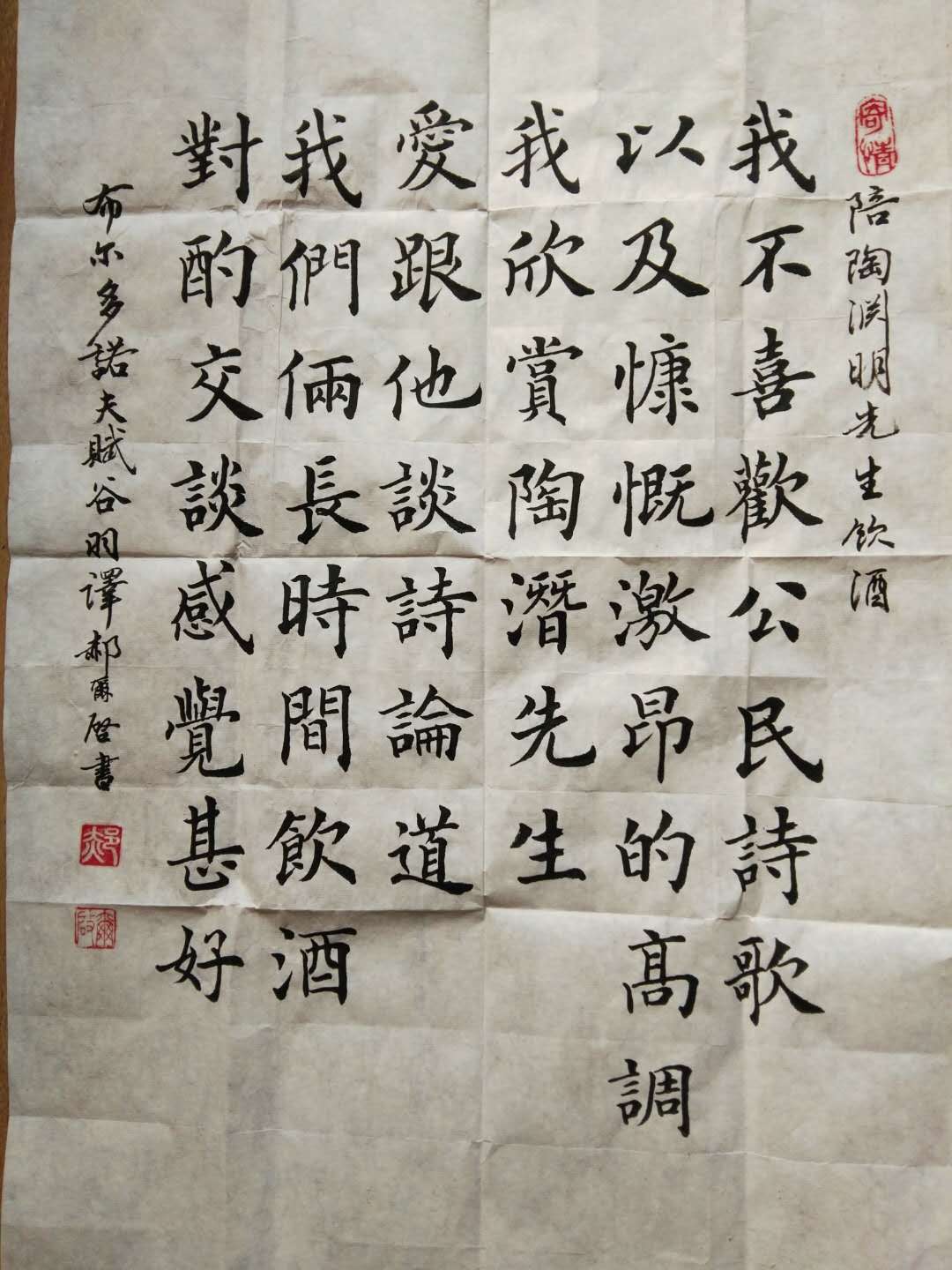 МОСКВАВотще безумная столицаСвоею подлостью гордится,Похоронив в груди ребристойЗвук тишины первопречистой.Вотще мой дух любови ищетВ табличках чётных и нечётных,Они как бирки на кладбИщеДля граждан потных и почётных.Но всё же, хоть не нахожу яПримет далёких детских лет,Люблю Москву назло буржуямКак любят звёзд угасших свет.Липовка, 27 июля 2017ДЕРЕВЯННЫЙ СТИХОсенили меня осинамиИ дубами меня отдубасилиИ берёзою заберёзилиЗалепили по полной липамиИ завили вилами-ивамиЕле-еле доели елямиЯ пытался притопнуть тополемЯ хотел зарябить рябиноюВ результате соснул сосноюДо сих ещё не проснулсяЛиповка, 28 июля 2017ДЕРЕВЕНСКИЙ СОН В ЛЕТНИЙ ДЕНЬПод белым потолком избы,кичащимся своею белизной,два красных китайских фонарика,кичащихся своею красотой,висели.А на печкедва домовых сидели,свесив лапти.Один из местных был,в дырявом зипуне,с запутанной смешною бородой,уже, как видно, под хмельком,и щурил монгольский глазс весёлой скорбью мировой.Другой — китайский бог очага,в халате драном,с лоснящимся и круглым животом,с китайской лысиной, китайскою улыбкой,всё узил глаз, чтобы сдержать внутриглубокой тёмной вечности трясину.Обсуждалицены на нефть, и рис, и хлеб,космических полётов перспективы,проблемы нанотехнологий,коррупцию и прочие проблемыгеополитики,изящно огибаявопросы пограничного раздрая,и головами в ритм кивая.Я притворялся спящим на диване.Дверь отворилась, и вошёл китаецв панаме.Липовка, 28 июля 2017	 	夏日乡村梦小屋里的棚顶雪白，白得像自吹自擂挂着两个中国的红灯笼，双双炫耀自己的美。两个灶神坐在灶台上脚穿树皮鞋耷拉着双腿一个是当地的灶神，粗呢子大衣旧又破，纠结的胡须乱蓬蓬，显然喝过酒，醉意朦胧，眯缝着蒙古人的眼睛，一副苦中找乐的表情。另一个是中国的灶王，身穿褴褛的长衫，袒露的肚皮亮又圆，中国式的秃顶与微笑，同样眯缝着眼还想掩饰内心陷进了乌黑的泥潭。他们俩在议论大米、面包和世界石油价格，宇宙飞行的前景，纳米技术的难题，官场贪污受贿还有地缘政治面临的困境优雅地避开棘手的边界纷争，有节奏地点头表示认同。我在沙发上佯装入睡。门开了，走进来个中国人巴拿马草帽戴在头顶。2017，7，282020，1，10 谷羽译2020，1，11修改ЛИПОВСКИЕ ИМЕНУШКИА у нас, а у нассолнце светит в задний глаз.А у тёти Манини гроша, ни many.А у дяди Васинет сельдя-иваси.А у тёти Зинылетней нет резины.А вчера до Коливдруг дошло: "Доколе!"Говорят про Лену,мол, грудь из пропилена.А у дяди Санивчера украли сани.А ктой-то там на Тане: е!устроил катание.Всё село сказало Вите:будешь пить и нас зовите.А за тётей, а за КатейХодит Ваня на закате.Все просили: дядя Петь!Лучше пей, не надо петь.Кто-то всё же был под Олей,коль несёт она в подоле.Электорно дед Иванвыбирал всегда диван.Люди любят попу Гали,весело попу у Гали,да вот бесы попугали.А у дяди Лёшивот такие клёши!А две тёзки, обе Верыприютили изувера.В саду силком ловил Мань Яков,Он из потомственных маньяков.Разобрали сруб Мариныи нашли две субмарины.Следи: одна нагая с Толикомсидит за одноногим столиком.Вот те Аз, а вот те Буки,настрочил стихи со скуки.Есть и Хер, да нету Яти,надоело сочиняти.Липовка, 28 июля 2017Уголок № 1: ПОЭМА О ПОТОЛКЕТот уголок, где балка белаяперпендикуляритдоски потолка,в щели меж досками немножко можно жить,но только вверх ногамитакими крошечными существами.Глядеть на небо, то есть вниз на пол,пытаясь по оттенкам половицпредугадать погоду,что, впрочем, всегда одна и та же.На судне, скроенном из крыльев комара,переплывать морскую гладь доски,в другой щели надеясь обрестиобетованное чего-то.Но в каждой щели царство есть своё:свой царь, свои министры, армия, крестьяне.Они не ждут гостей, и им не рады.И вот уж пушечки гремят береговые,на абордаж, ползут по якорной цепи,и в схватке рукопашнойразмахивают острыми ножами,искусно выточенными из щетинок мухи.И топят корабли, и в плен берут матросов.Поэтому наш царь задумал грандиозный проект:ступени вырубать, чтобы подняться, то есть спуститься вниз,на плоскогорье белой балки.Я был в той экспедиции несчастной.Мы шли пустыней, не было воды,нам досаждали звери, птицы, гады.Немногие дошли до телагигантского ужаснейшего змея,что возвышалось у нас над головой,до электрической трубы,до провода, что поперёк широкой балкии дальше по морю тянулсяк далёкому угасшему светилу.От змея исходил какой-то звук жужжащий,он тёплым был, а кое-где горячим.Учёные считали, это был реликт эпохи канувшей в небытие.Другие возражали: то был инопланетный звездолёт с погибшим экипажем.Или остаток древнего сооружения цивилизации,исчезнувшей с лица земли, ну, то есть потолка,ещё до появления людей.Философы сказали с мрачным видом,что мы подобрались к вселенским струнам,на которых Творец играет музыку,что звуки музыки нам не слышны, но именно онинезримо управляют рождением и смертью всех вещей.И что теперь нас ждёт возмездие, а может даже смерть.И мы сдались.И по стволам широким паутиныспустились с плоскогорья к морю.Там кое-как построили ладьюи поражённые вернулись в нашу щель.И вот теперь, когда на потолок стремится с половых небес ночная мгла,я не могу заснуть,и жду с тревожным напряженьем,когда зажжётся то светило, к которому тянулся змеепровод,и наступит армагеддон.И я не верю астрономам, что успокаивают: это будет не скоро,через много миллионов лет.Откуда знать им?Придёт Творец и щёлкнет выключателем.Липовка, 29 июля 2017ЖАРА В ЛИПОВКЕПрошептала мне на ушкобосоногая лягушка:«Приходи сегодня в ночьводу в лужице толочь».И, похлопав по плечу,закричала: «Я лечу!»И вся такая важнаявзлетела в небо влажное,журавликом бумажнымпорхая на ветру.А я сказал Петру:«Какой же ты пьянчужка!Допился до лягушекв такую-то жару».Но Пётр суровой лысинойвсё это отрицал,и сообщенье мысленнона матерном послал.Липовка, 29 июля 2017КАК КАКОЙ-НИБУДЬЯ сорвал ромашкуИ пошёл по дорогеРассыпая лепесткиКак какой-нибудь ТкиА потом сорвал полыньРазминал её в рукеЧтоб почувствовать запахКак какой-нибудь УкеА ещё перекати-полеТам катилось вдалекеНе срывал, а любовалсяКак какой-нибудь Еке.Липовка, 30 июля 2017ЛИПОВСКАЯ ГРОЗАВетер, ветер гонит тучиИ берёзы наши мучит.Льётся, льётся с неба дождь.Бьётся, бьётся волнами,Размалёван молниейКак индейский вождь,Гром неистовством охвачен.Путник вымокший не плачет —Всё равно не видно слёз.Как люблю я русских грозГоловокружение!Даёшь стихотворение!Липовка, 30 июля 2017ТАЕТ В ТУМАНЕТает в тумане дождя дальний конец деревни.Великаны из далёкого времени замерли неподвижно.И, пока они отдыхают,под ними выросли деревянные избы.По дороге кто-то идёт, не разглядишьв плаще ли, в шинели, парадном халате, промокшем юката, лёгком скафандре или новеньком ватнике.Дождь смывает следы преступления,и вот уже кто-то говорит, что не было,а просто шёл дождь,великаны не беженцы, а паломники,избы не выросли, а вросли,человек не идёт, а уходит,а идёт дождь, идёт, идёт, идёт...И, если проследить путь дождя,откроется глаз Рекиомутом на Шкрибковой речке.Дождь — слёзы времени.Тает в тумане дождя дальний конец деревни.Благородно-берёзова роща погоста.Проходит мимо в шляпе дорожной кто-то.Липовка, 31 июля 2017ЛИПОВСКИЕ ЧАСТУШКИАх, ольха, моя ольха,шишечки зелёные.Лёха, Лёха приходи,я уж распалённая.Эх, ты, дуб, могучи сучья,жёлуди пудовые.Сама Манька приходи,коли ты готовая.Ах, берёза-белогрёза,листики ворчливые.Все Лексеи нетверёзы,да ещё кичливые.Эх, ты, вяз, в земле увяз,растопырил ветвищи.Встречу Маньку — врежу в глази поди ищи-свищи.Липовка, 31 июля 2017БЕЛЫЕ ОБЛАКА В СИНЕМ НЕБЕБелые облака в синем небе.Внизу на земле происходят события.Династии сменяют друг друга.Страны гибнут и вновь рождаются,то воюют, то торгуют.Развивается письменность, культура, наука и техника.Лицо планеты преображается.Вымирают динозавры и повсюду летают дроны.Учителя учат, медики лечат, инженеры строят.А философы никак не могут понять:Как же так?Всё те же белые облака в синем небе.Липовка, 31 июля 2017Уголок № 2: ПОЭМА О БЕРЁЗОВОЙ ВЕТКЕНа той берёзе, нет, не на этой, а во-о-он на той, где листья гуще,на трети расстоянья до вершины, на ветке можно жить.Там белая кора белее писчей бумаги ручной выделки высшего качества.Есть несколько сучков удобных для развешивания письменных принадлежностей и утвари.Кругом мелькают листья.Сквозь листья видно небо, и можно долго следить движенье облаков.Под ветром листья ещё и звуки издаютпохожие на звуки струн кото,похожие на дальних колоколен, далёких очень и старинных, перезвон,похожие на приглушённый разговор философов, собравшихся на диспут,похожие на шёпот заговорщиков или влюблённых.Бывает, меня охватывает охота к перемене мест,и я перебираюсь на соседнюю ветку, где не так просторно, но лучше видно какв туманной дали неясно движутся, качаясь, горизонты мира.Два раза совершал я восхожденье к вершине:незабываемое впечатленье, когда стоишь, а выше веток нет, и листьев нет.Но на вершине жить нельзя по не совсем понятной для меня причине.А вот спускаться вниз я даже не пытался: дело в том, что нижемоё почти невидимое, очень лёгкое и разрежённое тело тяжелеет,и голова гудит, и сердце скачет, и больше не просвечиваю я.Меня вот спрашивают иногда: а как же жить зимой?Но ведь зимой никто и не живёт, живут лишь летом, когда листья зелены.Жизнь на берёзе означает составленье берёзовой летописина белой коре, что белее писчей бумаги ручной выделки высшего качества.Вот на сучке висит большая кисть превосходного качества,а рядом, на другом сучке, есть маленькая кисть и острая как комариная игла.В развилке тушечница укреплена.Ветер качает берёзу.Это похоже на качание мира в волнах времени.По сути, всё, что происходит, есть запись на коре:большие события записываются большой кистью, а маленькие — маленькой.Приносит ветер иногда чужие запахи чужих миров далёких, странных.Танцуют листья ритуальный танец.На листьях есть свои миры, в прожилках,где крошечные существа невидимые глазом ведут другую жизнь,рождаются и гибнут цивилизации; их изучают учёные с микроскопами, не я.Ещё забыл я рассказать о смене дня и ночи.Если вы не знаете, день — это когда светло, а ночь — когда темно.На стыках происходит движенье масс воздушных,какая-то вселенская игра невероятных красок и оттенков.По мне, так это миф, поддержанный экстравагантными философами.Достаточно, что есть свет на одной стороне листьев, и тень — на другой.И то же на ветвях и на стволе.В моей вечности ничего больше нет.Сижу на ветке, прислонившись спиной к стволу,и, даже когда глаза закрою, вижу ритуальный танец листьев,на языке движений рассказывающий мне историю мира и предсказанье будущих времён.И звуки струн,и колоколен,и разговор,и умолкает всё.Недвижимы и белы облака.Липовка, 1 августа 2017ПИОНЕРСКИЙ ОТРЯДВ 4 утра 25 минут в тумане раздался барабанный бой.Деревенская улица Песчаная, урождённая Куток,ещё была в ночном кошмаре.Травы в холодном поту росы.Деревьев космические корабли. И усымёртвого жука на столе.За оградою в две жерди дореволюционного образцаиз тумана по песку дороги топали детские ножки в драных сапожках.Это был пионерский отряд 20-х годов XX века.Они агитировали за советскую власть.Но люди XXI века ещё спали всластьи ничего не слышали.Они и потом не слышали, когда солнце вовсю заливало воздух,а они пили чай на открытых верандах с гаджетами в руках.Пионерский отряд барабанил за советскую власть.И потом не слышали, когда в купальниках  с планшетами сидели около воды,в которой отражались прибрежные кусты.Пионерский отряд барабанил за советскую власть.И потом не слышали, когда ходили по деревне и делали селфина фоне деревенских красот уходящей натуры.Ну, там изба развалившаяся, корова последняя, башня водонапорная,сгнивший забор, сложившийся футуристически.Пионерский отряд барабанил за советскую власть.А в деревне все люди были приезжие, москвичи да рязанцы,дачники одним словом, отдыхающие в отпусках.Вот они ничего и не слышали.Пионерский отряд барабанил за советскую власть.И уже на закате дня, когда в небе выстраивали фигурыапокалиптическиеразноцветные облака,какая-то местная бабушка поднесла ладонь ко лбу и ахнула:— Ба! Да то ж мои драные сапожки на второй с конца пионеркев пионерском отряде, который барабанит за советскую власть.Впрочем, бабушке той должно быть уже за сто лет,так что она, конечно, давно померла, и её похоронилив берёзовой роще деревенского погоста.Пионерский отряд, барабаня за советскую власть, удаляется в красный закат.Деревенский вечер тих.Только изредка слышится крик мобильника.Липовка, 2 августа 2017ТОВАРИЩ, ВЕРЬтоварищ верь взойдёт онапотом опять зайдёт онакак встарь в одну и ту же рекупотом опят взойдёт онапотом совсем зайдёт онауж насовсем зайдёт онаи скажет — всё! откукарекал!Игорь ИогансонВот и мне тоже не даёт покоя эта тема. По утрам я обычно пою:Товарищ, верь, придёт онаИ на фиг всё порушит тут.Ну, а не хочешь и не верь,Тут разберутся без тебя.Иногда, правда, получается "товарищ зверь" или "товарищ дверь", что, на мой взгляд, тоже правильно.Липовка, 2 августа 2017НА ЛИПОВСКОЙ СТАРИЦЕВ небе светлом и пустомНи облачка, ни птицы.В тёплом воздухе густомНичто не шевелится.Деревца стоят,Моют ноженьки.По воде бежитСолнечна дороженька.Я сижу вот тут,Думу думаю,А погляжу вокруг —Да ну её на фиг эту рифму.Липовка, 2 августа 2017УПАДОК СИЛ118 стихотворений Игоря Бурдонова в переводе Гу Юя. № 49Я сегодня гвоздь не вбилИ траву не покосилИ посуду я не мылЯ купаться не ходилДаже водку я не пилНикого не полюбилНичьё сердце не разбилУравненье не решилИ стихи не сочинилУ меня упадок сил.Вот.Липовка, 2 августа 2017精疲力尽今天我钉不了钉子修剪草坪也没心思锅碗碟子不想洗洗澡也不打算去伏特加引不起兴趣什么人也不想搭理不愿意惹谁生气更不想跟谁攀比甚至没有力气写诗我感觉力尽精疲哎！2017年 8月 2日 利波甫卡2019，1，25 谷羽译ЛИРИЧЕСКИЙ ГЕРОЙЯ лирический герой,У меня штаны с дырой.Заштопаю до завтрева,Пойду зарежу автора.Липовка, 3 августа 2017ЧИТАТЬ АКУТАГАВУ РЮНОСКЭЧитать Акутагаву Рюноскэ,Надеть штаны в полоску,Смотреть, как набегают тучи,Пить пиво по этому случаю,Слушать ветер в ветвях берёз,Сидеть и бояться грома и гроз.Тождество сансары и нирваныПостигать как воротА — бараны.Или как бараны — воротА,Но не новые, а старые как таОтшумевшая смешная молодость,Или разболевшаяся кость,Или старый друг зашедший в гость.Липовка, 3 августа 2017КИТАЙСКИЙ ВЕЕРВетер веетКитайским вееромРаспахнул полы халатаБелоснежное тело берёзыБесстыжееЛиповка, 3 августа 2017НЕ КОНФУЦИЙДневной ветер стих, стих, стихДеревенский вечер тих, тих, тихНе тревожит его стих, стих, стихНе опускайся, мой мальчик, до поэзии,как говорил не КонфуцийЛиповка, 3 августа 2017ВЕЕТ НОЧНОЙ ПРОХЛАДОЙВ окно веранды веет ночной прохладой.В светлой вагонки клавиши бьётся ночной мотылёк.Нет, не Бах, скорее Чижык-Пыжик.И жука крылатого звучит тяжёлый рок.Липовка, 3 августа 2017ВЕЧЕР ТИХ ТИШИНОЮВечер тих тишиною ста тысяч оттенков.Глаза закрою и слышу как за бумажною стенкойЛьётся тихая речь моих поэтов-мертвецовИз двадцати пяти прошедших веков,Собравшихся по случаю звёзд, тишины и ночи.Тех, кого люблю я очень.И до утренней зорьки я слушать готовКружевное плетение снов и стихов.Липовка, 3 августа 2017РАЗНОСТОПНАЯ РЕЧЬЯ люблю разностопную речь,спотыкающуюся и честную,с точно выверенным чувством, а не размером,с тонкой грацией языческой нимфыи случайной желанною рифмой.Липовка, 3 августа 2017ЧТО ЧУДИТСЯ ТЕБЕ ВО ТЬМЕ НОЧНОЙ?Что чудится тебе во тьме ночной?Печальный звук шарманки ли ручной?Печальный шорох ли травы речной?Печальный шёпот звёзд над головой?Печальный шелест крыльев за спиной?Или ещё какой другой печали голосЛиповка, 4 августа 2017ЭВТАНАЗИЯ ПО-ДРЕВНЕРИМСКИХолодно, странничек, холодно.Людно на пристани, людно.Жарко, странничек, жарко.Заморское прибыло судно.Холодно, странничек, холодно.Диковинные товары.Жарко, странничек, жарко.Рабы молоды и стары.Холодно, странничек, холодно.Та дева с гибким станом.Жарко, странничек, жарко.Да нет монет в кармане.Холодно, странничек, холодно.Куплю старика за грош.Жарко, странничек, жарко.Дам ему длинный нож.Холодно, странничек, холодно.Старик, я просить не привык.Жарко, странничек, жарко.Не медли, прошу, старик.Больно, странничек, больно.А вот теперь хорошо...Липовка, 5 августа 2017ОБЛАКА И ТУЧКИОблака, облака — иноземная рука.В них сидят крутые дроны,издают глухие стоныи запихивают в брюховсё, чего достигнет ухо,и чего достигнет глаз.Информацию про насотсылают на орбиту,где летает их небритыймускулистый звездолёт.Бородою он метёт,собирает — вот ведь гад! —на планету компромат.Чтоб по млечному путии дале в бесконечностиврать с космическим злорадствомпро земное наше гадство.Зря воспели их поэты —ведь для пробы места нету,ух, какие сучкиоблака да тучки!Липовка, 5 августа 2017ДОРОЖНАЯ ПЕСЕНКАМы идём по дороге,Мы двигаем ноги,И немного махаем руками,Отгоняя слепней с комарами.А кругом красота-красотуляИ сосновые полкИ на ходулях,Разноцветные ползают мхи,Раздувает ветер воздуха мехи.Впереди, да за лесом, да за лугомРасстилается деревня полукругом.Мы дойдём до избы, сядем на крыльцоИ холодное откупорим пивцо.Липовка, 6 августа 2017РАССВЕТ В ЛИПОВКЕПеред рассветом монохромныЗемля, деревья, край избы,От неподвижности огромныИ с тёмной вечностью синхронныВ своей языческой ментальностиЗемля, деревья, край избы.На проводах висят столбыНа фоне неба акварельного —Лишь на него хватило краски и ласки —Затёртым крестиком нательнымНа проводах висят столбы.Туман в своей горизонтальностиГуммиарабиком плывёт.Сосед выходит из ворот.Туман плывёт гуммиарабельно,Но безуспешно — лучик сабельныйЕго на части рубит, рубит.Сосед выходит из воротСомнамбулически как вуду,С похмелья воздух пьёткак водуИ утирает губы.Липовка, 7 августа 2017ДЕРЕВЕНСКАЯ МЕЛАНХОЛИЯУтром ли ранним взойду на крыльцо:Свежесть кругом и раздолие.Ночная роса леденит мне лицо,А на лице меланхолия.Солнце ли жарит, сжимая кольцо,Выйду едва в чисто поле я.Солнечный луч ударяет в лицо,А на лице меланхолия.Тучи идут, наливаясь свинцом,Молнии тлеют уголия.Струи дожди заливают лицо,А на лице меланхолия.По вечерам попиваю винцо,Весёло и шумно застолие.Блики Луны упадут на лицо,А на лице меланхолия.Отдых в деревне подходит к концу,Природа не радует более.То эдак, то так меня бьёт по лицу,А на лице меланхолия.Как и положено стихотворцуЗдесь, в деревенской юдоли яСтих сочинил, как ползёт по лицуСтрока за строкой меланхолия.Липовка, 7 августа 2017ЧАЕПИТИЕ— Вы, товарищи, откуда?— Мы, товарищ, от Верблюда.Сам-то ты откуда бушь?— Я, товарищи, Джордж Буш.Предлагаю выпить чаю.— Мы тебя, товарищ, знаем:напоить нас хочешь чаем.— Вы, товарищи, мне врёте:вы, наверно, от Верблёте?— Сам-то ты, товарищ, врёшь:ты не Буш, а просто Бош.— Предлагаю выпить чаю.— Мы тебя, товарищ, знаем.— Вы, товарищи, с Вербляшки.— Ты, товарищ, Жора Бяшка.— Вы, товарищи, верблюдите:чай не пьёте и не будете.— Ты, товарищ, шибко блёшь:чай не дал и не даёшь.— Предлагаю выпить чаю.— Мы тебя, товарищ, знаем.— Так вы от Верблюдицы?Вот вам чай на блюдице.— Значит, ты из Бушки?Дай нам чай из кружки.— Предлагаю выпить чаю.— Мы тебя, товарищ, знаем.— Вы, товарищи, откуда?...              (все дерутся)Липовка, 8 августа 2017НА ЛИСТИКАХ ИРГИОн перешагивал с листика на листик,что торчали над самыми высокими ветками ирги.По небу плыло серое облако, похожее на листик.И он подумал: "Где же мои враги?"Но врагов не было : все люди были добрыми и понимающими,все цветы — расцветающими,все звёзды — когда наступит ночь — сверкающими.Топ — топ! — с листика на листик грозно топал он.Башня водонапорная совершала земной поклон.Согласно древнему ритуалучерепаховый суп вносили в круглую залу.И он подумал, планируя как канюк:"Жизнь — это круг".И собрались все прожорливыеза столом круглым как жёрнов.Каждый упёр в столешницу пуп,каждый ел черепаховый суп.А по небу проплывали высокой древности мудрецы.Он чавкал и думал: "Ай, молодцы!"Медленно закатывалась Вселенная за горизонт.Протопал старик Басё, высоко поднимая зонт.А я подошёл и обнял её за плечики."Мы стали с тобою круглые как мячики" —сказала она и — Бах! —лопнула прямо в моих руках.Потом мы шли долгой процессией церемониальной,обсуждая дела наши скорбные матримониальные.А потом шли революционным шагомк светлой звезде Бетельгейзе,наших душ несмолкающий гейзер,глядящей на нас бактериофагом,имея в виду, что мы — бактерии,а она — духовная сущность материи.Вот так на листиках иргиостался след его ногиподобный древней клинописина облаках в синюшной выси.И плыл.Липовка, 8 августа 2017ЗВЕЗДИЛИСЬ ЗВЁЗДЫЗвездились звёзды.У месяца случились месячные.Деревня задеревенела.Загородился город.Застраховался мегаполис.И странствовали странники страны,не пья вина, не чувствуя вины.Липовка, 8 августа 2017ТЁТКА, ПРОДАЮЩАЯ ЧЕРНИКУ НА ОБОЧИНЕ ШОССЕ КАСИМОВ-МОСКВАСидит одинокая тёткана обочине шоссе.Она продаёт чернику,что собрала в лесу.Может быть, купит водкии двести грамм колбасы.Может быть, купит книжкуи станет её читать.Может быть, купит билетикна дальнюю электричку,чтобы потом уехать,куда глаза поглядят.Или это билетикв какой-то столичный театр,куда-нибудь на галёрку,где ничего не видать.Может быть, купит шарфикдочке на день рождения.Или до воскресенияна всех напечёт пирогов.Или пойдёт в контору,чтоб оплатить электричество,поскольку за электричествоона не платила давно.Или её величествуанглийской королевепослать дорогую открыткупо случаю там чего-то,поскольку по телевизорурассказывали об этом,а тётка об этом услышала,поскольку стирала бельё.Если б я был водителем,что едет по той дороге,я бы остановился,чтобы купить чернику,чтоб кушать чернику со сливкамии тётку благодарить.Липовка, 10 августа 2017НЕУБЕДИТЕЛЬНО!Иван Иваныч хотел сказать любовно:— Ах, дорогая Ираида Петровна!И продолжить немножко просительно:— Не желаете ли стать моей женой?Но голос свыше сказал: — Неубедительно!Иван Иваныч остался холостой.Иван Иваныч пережил такое горе,что захотел построить дом на море,чтоб на глазах у Ираиды Петровны пронзительновскрыть себе вены устричным ножом.Но голос свыше сказал: — Неубедительно!Иван Иваныч остался бомжом.Иван Иваныч захотел великой славы,чтобы кругом аншлаги и анклавы,чтоб Ираида Петровна сказала восхитительно:— Ах какой вы, однако, чудесный!Но голос свыше сказал: — Неубедительно!Иван Иваныч остался неизвестный.Иван Иваныч стремился к просветленью.Он день и ночь читал стихотворенья,чтоб Ираиду Петровну облегчительнозабыть саму и голос её томный.Но голос свыше сказал: — Неубедительно!Иван Иваныч остался полутёмный.Иван Иваныч решился умереть,ну если не совсем, то хоть на треть.А Ираиде Петровне сказать осудительно:— Как вам не стыдно не быть моей вдовой!Но голос свыше сказал: — Неубедительно!Иван Иваныч остался живой.Москва, 11 августа 2017ВСЕ ЛЮДИ ГОВОРЯТ ОДНОВРЕМЕННОВсе люди говорят одновременно.— Что ты сказал?— Не слышу, повтори.— Какая ...нь?— Куда? Куда уходишь?— Не слышно ничего.— Перезвони.— Как связи нет?— Перезвони как будет.— С какого света?Пи-пи-пи...Все люди говорят одновременно.Не слышно самого себя.Всё потому, что умершие людина самом деле не умерли,на самом деле они умерли,но продолжают говорить.Всеобщий гвалт растёт и разбухает.— Какая истина...?Пи-пи-пи...Мужик проходит с удочкой и в кепке.Борода русская, сам китаец, удочка немецкая, рыба немая.Москва, 12 августа 2017ВОТ НРАВИТСЯ МНЕ СЛОВО "ЛАПСЕРДАК"Почему-то считается, что стихи должны быть законченными.Есть, правда, китайские «оборванные строки» (цзюэцзюй 絕句), но это просто такая  твёрдая форма.Одиннадцать лет назад в галерее Уффици меня поразила картина Леонардо Да Винчи «Поклонение волхвов», а больше ничего не поразило. Но ведь эта картина незаконченная, она и понравилась-то мне своей незаконченностью.Я представил себе, что вот если бы Леонардо закончил её, то понравилась бы она мне?Нет.Правда, «Поклонение волхвов» — это, скорее, проза, чем стихи.Стихи — это акварель. И, да, есть такие незаконченные акварели, которые мне очень нравятся именно своей незаконченностью.Тут я поймал себя на том, что и сам пишу незаконченные акварели. Помню, в конце 80-х на первой выставке, в которой я участвовал, в доме культуры ЗВИ кто-то из зрителей, проходя мимо моих акварелей, сказал: «Так это ж просто эскизы». Правильные слова. Акварель всегда незаконченная, это всегда «просто эскизы».Так что там со стихами?Вот вчера утром мне пришла в голову строка. Целый день я пытался как-то продолжить, но получались не стихи, а, как говорит Володя Герцик, «стихами». А сегодня утром я подумал: ну и бог с ним, пусть будет стихотворение из одной строки. Вот мне уже кажется, что это стихотворение. Даже в каком-то смысле вполне законченное, в том смысле, что все возможные продолжения и окончания читатели могут сами придумать, нечего мне тут мучиться.А строка такая:Вот нравится мне слово "лапсердак".Москва, 13 августа 2017НЕТУСИЛУ меня сегодня нету сил.Умен я: сегодня не тусил.Москва, 13 августа 2017ПРО СТИХИПро стихи тростью написал.Прости: хитростью написал.Москва, 13 августа 2017ЛЮБЛЮ Я СЛАДКУ БУЛОЧКУЛюблю я сладку булочкупокушать, съесть, сожрать!И наплевать, что пузичкорастёт, япона мать!Москва, 13 августа 2017КУРУЛТАЙ(о современной поэзии)(стихи после Липовки)(можно петь на мотив, например,песни Утёсова "У самовара я и моя Маша")Я тоже думал: ты смотри, как это круто:цепляет — значит, это о-го-го!Ну а потом туманным сельским утромя поглядел и не увидел ничего.Однако же потом туман растаял,и солнце скушное взошло на небеса.А в поэтическом Великом Курултаеещё звончее зазвучали голоса,Как дикой битою в изнеженные струныконсонантически сворачивая мозг.Но вышли тучи тёмные как руныи бородатые в венце из алых роз.И грянул гром! — а вы что ожидали?Я чту традиции и древний ритуал.После дождя в холодной жидкой далинесчастный Пушкин снова умирал.Вар.: несчастный Пушкин что-то сочинял.И я гляжу из сельской таракани,где даже думать вроде как грешно.Слова ползут, ползут как тараканы,что апокалиптически смешно.Москва, 14 августа 2017, понедельник, Луна стареющая 48%СКОРО ОСЕНЬЛишь одна мечта, скрываясь, манит,Что я сердцем чист.Но и я кого-нибудь забанюПод осенний свист.Москва, 14 августа 2017, понедельник, Луна стареющая 48%ГАЗОНОКОСИЛЬЩИКГазонокосильщик косит траву осторожно,чтоб не поранить лягушек.Лягушки покидают поле битвы,подобные прыгающим танкам.Газонокосильщик пьёт холодное пивои думает о том, какой он хороший и добрый.И засыпает с улыбкой.Лягушки выползают из травы,строятся в боевые порядки,идут «свиньёй»,неостановимо, неустрашимо, непримиримо.Волна накрывает газонокосильщика.Только слабая рябь по поверхности.СНТ, 18 августа 2017, пятница, Луна стареющая 14%САДОВОД-ЛЮБИТЕЛЬСадовод-любитель смотрит,как растут флоксы у дальнего забора.Он сидит на крыльце,и солнце горячит его коленки.И вся его прошедшая сложная жизнь,огромная как айсберг,тает.СНТ, 18 августа 2017, пятница, Луна стареющая 14%ТОВАРИЩ ДАЧНИКТоварищ дачник(в миру профессор)пьёт горькую на дачеи, вспоминая СССР,закусывает малосольным огурцом,по ходу дела замечая:«Геополитику не люблю».И просит жену, что догоняется винцом,налить ему чаю,и хлеб намазать маслом белорусскимс кусочком сыра «Донаблю».Он объясняет это всё по-русски,а также на немецком и французском,на всякий случай, чтоб понятно было.А в небе облако сияющее плыло.И, обещая вечный сон,хор ангелов бубнил: «Спасён! Спасён!»СНТ, 18 августа 2017, пятница, Луна стареющая 14%ВЧЕРАШНИЙ ДЕНЬКуда делся вчерашний день?Бляаааа...Нет, ну правда: куда делся?Должен же был быть вчерашний день:с утренней свежестью, жарой, и грозой, и дождём, и вечером тихим...Кто взял?Позавчера помню: всё было пятнично, как и положено.Сегодня с утра сегодня есть,и даже воскресение.А вчерашний день где?С жужжанием комаров,с косыми лучами через листву берёз,с «Здрасьте» соседки,с «Хозяин, работы нет?» проходящих узбеков,с обеднишними щами под водочку,с размышлениями и мечтаниями поэтическими,где вчерашний день?Бляаааа...Вот сволочи!СНТ, 20 августа 2017, воскресенье, Луна стареющая 1%ЧЕЛОВЕК-ЗЕРКАЛООн проходит тенью плоскоймежду щёлкающих клювов голосов.Его душа сделана из воскакабинета ужасов мадам Тюссо.Мидзу-но ото — всплеск воды, как говорил Басё,и как молчал старик с погасшей папироской.Следы в песке прибрежном — тающей полоской,неслышимо скрежещет космическое колесо.СНТ, 20 августа 2017, воскресенье, Луна стареющая 1%ТЕКСТТекст был сетьюс богатым уловом.Поднявшееся из глубины столетийв ней билось белое слово.Оно хотеложизни,но его глубоководное телоизне-могало,и уже не могло.Слепой рыбак, матерясь и охая,на берег вытащил сеть.Рыба сдохла,так и не успев спеть.Над океаном,синим бесконечно,вставало странноесемнадцатиконечное.Рыбак перебирает руками снова и снова,распутывая письмо узелковое.СНТ, 21 августа 2017, понедельник, НоволуниеСОНЯ спал и видел сон, нобыло сновидение бездонно:там погружался в глубину я,скелеты каравелл минуя,и пирамиды, и купола,ещё там круглая была,но недостроенная башня,стена как вскопанная пашня,поставленная вертикально,и мост дугою вниз стекал, ноего конец тонул во мгле,и монументом на игле,что поднималась из глубин,парил какой-то господин,весь упакованный в гранит,и рыбы плыли из глазниц.А сон — всё ниже батисферой,и я с надеждою и с веройвсё ждал какого-нибудь чуда,но вышла странная причуда:мой батискаф упал на дно,но было зыбкое оно,и дальше только мгла и пустота,и вечность пела «тра-та-та».СНТ, 21 августа 2017, понедельник, НоволуниеПОРТРЕТ ЖЕНЫТы смотришь на меня с портрета кистинеизвестного русского художника. Одновременноты смотришь «Пуаро Агаты Кристи»,Дэвид Суше играет там всенепременно.Портрет написан двадцать лет назад.У Пуаро почти такой же взгляд.И эту кофту жёлто-краснуюя вспоминаю.А Пуаро уже всё ясно,но он скрывает.А тени ходят по портретуи хмурят скулы.Постукивая тростью по паркету,Суше уводит вдаль Эркюля.Они скрываются, скучая.Над всей Британией спокойствие и тишь.Ты телевизор выключаешьи на меня глядишь.СНТ, 22 августа 2017, вторник, НоволуниеНА ТРОПЕВдыхая запах трав осенних умирающих,Идти тропою каменистой и извилистой,Дышать последним  ветром холодеющимПод облаком с набухшими сосцами.Не возносить молитвы и не плакать,Почти любить тишайшую печаль.Кругами на воде утихнет память,И затуманится недвижимая даль.Опустишься на придорожный каменьи просто скажешь: Аминь.Поднимешься над лугом тихим свистоми равнодушно примешь истину.СНТ, 24 августа 2017, четверг, Луна растущая 8%УХОДБольной кричал: «Я требую ухода!»Но санитар стоял у входаи не пускал.СНТ, 25 августа 2017, пятница, Луна растущая 14%ЦЕЛУЮ ЦЕЛУЮЦелУю цЕлую,но счастье — с частью.27 августа 2017, воскресенье, Луна растущая 31%Н Б З С !Нынче стало очень моне зака с.Я вот тоже так мо:н б з с!30 августа 2017, среда, Луна растущая 57%ОТБРОШЕННЫЕ СТРОКИЭто стихотворение написано так: когда писались другие стихи,некоторые строки оказались отброшенными, не нужными.Вот эти строки:весёлым перфоратором за стенкойего конец в тумане исчезалего конец во мгле тонулего конец в тумане таяли был ужасен, но неузнаваемвсё было смутно и туманнов каком-то свете мрачно-зелёноми стены городов, и куполаи пирамида там былаещё там ... быладо завтрашнего дняи смотришь на меняЯ в размышлении про этоконфликтя помню.30 августа 2017, среда, Луна растущая 57%ГЛАЗИЩИСакральный взгляд анахоретаХоральный взгляд аристократаИгральный взгляд марионетаФатальный взгляд гильотинетаИ тихое как пулевое ранениетвоё глазное прикосновениетам, в ночи хищнозвёздной«Грандиозно», — констатировалии вытянули полотенечные полотнищаВ небе конвульсировали глазищи6 сентября 2017, среда, ПолнолуниеЛИСТЛианозово.Оно было старым и зелёным ещё до того, как стало Москвой.Но сегодня, мне кажется, оно ещё зеленее.Наверное, потому что деревья выросли.Здесь много деревьев.И на каждом дереве много листьев.И каждый лист убеждает меня в своём существовании и смерти.А людей гораздо меньше, чем листьев, и они не убеждают.Они погружены в своим мысли и несущественную деятельность.За последние десятилетия появилось много машин.Хотя и меньше, чем людей.Они везде: во дворах, вдоль улиц.Мне кажется, они стоят и ждут.Осень начинается.Вот ещё один лист упал.И ещё.7 сентября 2017, четверг, Луна стареющая 99%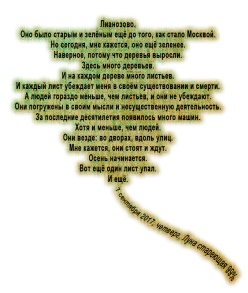 ОБЛАКА ПЛЫВУТ ПО ЛУНЕОблака плывут по Луне.Будто дым плывёт по Луне.Будто где-то горит Земля.Но ведь где-то горит Земля.Шар Луны устрашающе круглый.Будто глаз устрашающе круглый.Будто свет Луны пронзает.Но ведь взгляд всегда пронзает.Ты не бойся: наступит утро.8 сентября 2017, пятница, Луна стареющая 95%первый день 15-го сезона 白露 - Бай лу — Белые росыКАК НАЧИНАТЬ СТИХОТВОРЕНИЕНачинать стихотворение надо с крепкого матерного словца,чтобы зверь бежал на ловца,чтобы мышка сожрала кусочек сыра,чтобы ворона запела,чтобы соловей запел и свалился с дуба,или ясеня,или груши околоченной,а щука утонула в проруби,и хорошо прожаренные голубиворковали,и воровали сорокивсе строки замороченные.А заканчивать неожид8 сентября 2017, пятница, Луна стареющая 95%первый день 15-го сезона 白露 - Бай лу — Белые росыМЫСЛЮТЕЛЬНЫЙ ПРОЦЕССОдин знаток всего и всяоднажды сильно напрягсяи выдавил такую мыслю:я существую, значит мыслю.И гордо  выпятил губув неунывающем гробу.Другой смолчал и стал ходить,но не сумел разубедить,как ни старался он, не смог,и, утомившись, рядом лёг.Тут из машины вышел Боги, стоя у кабриолета,глубокомысленно изрёк:«А я вот мыслю, хоть меня и нету».И снова укатил куда-то вбок.Мораль сей басни где-то рядом,но надоела уж порядком.9 сентября 2017, суббота, Луна стареющая  90%второй день 15-го сезона 白露 - Бай лу — Белые росы.ОБОЛЬЩЕНИЕСогласись, что только я и тыпонимаем, как устроен этот мир.У остальных одни дешёвые понты,и в глазах застывший жир.Я те точно говорю, не сомневайся.Ну чего ты ждёшь, давай уж раздевайся.9 сентября 2017, суббота, Луна стареющая  90%второй день 15-го сезона 白露 - Бай лу — Белые росы.Хокку: СКОРБНОЕ УТРОСкорбное утро.Рядом с засохшим цветкомМёртвый мобильник.11 сентября 2017, понедельник, 20-ый день 7-ой Луны4-ый день 15-го сезона 白露 - Бай лу — Белые росы.ПЕСНЯ ТЕРРАКОТОВЫХ ВОИНОВМы идём на востокСолнце встаёт перед намиКрасный осенний листокКружится перед глазамиИнея хрупкий ростокКрошится под сапогамиМы идём на востокМы идём вдоль РекиИщем на ней переправыКрестьянин из-под рукиГлядит на погибшие травыНе остановим ногиЖдём мы великой славыМы идём вдоль РекиМы идём и поёмСуровую песню войныРука тяжелится копьёмНо мы не согнём спиныДавно мы оставили домНо наши глаза ясныМы идём и поёмМы идём по землеДрожат высокие горыГенерал на высоком седлеЛетит проверять дозорыЗвёздами в чёрной мглеКостры зажигают узорыМы идём по землеМы идём сквозь туманНет, не туман, а дымДревней столицы курганГорит огнём золотымБьёт боевой барабанЗвуком гнетуще-густымМы идём сквозь туманМы идём под землёйВслед за своим генераломНаши копья стали золойНо мы прочнее металлаНаше тело стало скалойКамнем глазницы сталиНаши глаза пустыВ них только тыТы идёшь под землёй12 сентября 2017, вторник, 21-ый день 7-ой Луны5-ый день 15-го сезона白露 - Бай лу — Белые росы.КИТАЙСКАЯ КАРТИНА118 стихотворений Игоря Бурдонова в переводе Гу Юя. № 50Прорисованы листья кистью тонкой,Тысячу раз коснувшейся шёлка.Кистью большою на три удараСкала рождается твёрдой и старой.Над бледной тушью текущей водыСилуэты двух девушек молодых.Прорисованы волосы кистью тонкой,Две тысячи раз коснувшейся шёлка.12 сентября 2017, вторник, 21-ый день 7-ой Луны5-ый день 15-го сезона 白露 - Бай лу — Белые росы中国画细细的毛笔描绘树叶在丝绢上须千次运笔。大笔挥洒只要两三抹即刻呈现出苍岩巨壁。淡墨适宜画溪水潺潺，映衬秀丽少女的身姿。而用心勾勒美人秀发，笔触来回不下两千次。2017年 9月 12日 利波甫卡2019，1，25 谷羽译Хокку: НОЧЬ ГАСИТ ОГНИНочь гасит огниВ доме большом напротивОдин за одним14 сентября 2017, четверг, 24-й день 7-ой Луны.7-й день 15-го сезона 白露 - Бай лу — Белые росы.Хокку: НА ЗЕМЛЮ УПАЛНа землю упалЛист, сорвавшийся с веткиСорок лет назад14 сентября 2017, четверг, 24-й день 7-ой Луны.7-й день 15-го сезона 白露 - Бай лу — Белые росы.Хокку: ОЖИДАЮЩИЙОжидающийВнимающий пустотеСтоячий ветер17 сентября 2017, четверг, 27-й день 7-ой Луны.10-й день 15-го сезона 白露 - Бай лу — Белые росы.Хокку: УХОДЯЩИЕУходящиеТают в неверном светеБудто не были17 сентября 2017, четверг, 27-й день 7-ой Луны.10-й день 15-го сезона 白露 - Бай лу — Белые росы.Хокку: В НАЧАЛЕ ПУТИВ начале путиРасстояния в небеНеизмеримы17 сентября 2017, четверг, 27-й день 7-ой Луны.10-й день 15-го сезона 白露 - Бай лу — Белые росы.Хокку: ТРАВА И ЦВЕТЫТрава и цветыПеред осенней смертьюОчень красивы17 сентября 2017, четверг, 27-й день 7-ой Луны.10-й день 15-го сезона 白露 - Бай лу — Белые росы.Хокку: ФОНАРЬ ЗА ОКНОМФонарь за окномИ семь отражений ламп.Новолуние.18 сентября 2017, четверг, 28-й день 7-ой Луны.11-й день 15-го сезона 白露 - Бай лу — Белые росы.ИЕРОГЛИФЯ придумал новый иероглифДля обозначения тебя:С вертикалей падающих линийРазметались долгие косые,Долгие как окончанье дня.Над двойным высоким горизонтом,Где уже кренится небосвод,Точка далека и одинока,Словно птицы прерванный полёт.И, спускаясь вниз, туман плотнеет,Тёмных трав скрывая остриё.Камень у подножия немеетВ шаге от тяжёлой влаги.На подъёме белого изломаКисть пружинит, тушь дрожитТам, где над высоким окоёмомВ чистом свете рисовой бумагиТочке жить.19 сентября 2017, вторник, 29-й день 7-ой Луны.12-й день 15-го сезона 白露 - Бай лу — Белые росы.IO NON MORI’ E NON RIMASI VIVOТам цепенеет тёмный сад.Там духи бродят, тени спят.Там, просочившись сквозь листву,Стекает солнце на траву.Ветвями шевелят кусты,Тропа песчинками хрустит.За поворотом в глубинеБелеет мрамор, мнится мне.Сокрыто тенью всё, что ниже,И жест руки его недвижим,И, не смягчаемый слезой,Печален взгляд его слепой,Не мёртвый он и не живой.Под сенью липы вековойНе мрамор на меня глядит.22 сентября 2017, пятница, 3-й день 8-ой Луны.Последний день 15-го сезона 白露 - Бай лу — Белые росы.ВОЗРАСТ ГЁТЕ118 стихотворений Игоря Бурдонова в переводе Гу Юя. № 51Я пока не могувлюбиться в юную девушку,потому что ещё не достигвозраста Гёте.24 сентября 2017, воскресенье, 5-й день 8-й Луны.2-й день 16-го сезона 秋分 Цю фэнь — Осеннее равноденствие.歌德的年龄暂时我还不能跟少女谈论爱情，因为还达不到歌德的年龄。2017年 9月 24日2019，1，25 谷羽译АЛОЕ НЕБОЗакрыть глаза, чтоб видеть солнце,Что вспыхивает алым небом,Когда мой транспорт обгоняетДеревья, что застят солнце,Напоминая мельканье дня и ночив пути.24 сентября 2017, воскресенье, 5-й день 8-й Луны.2-й день 16-го сезона 秋分 Цю фэнь — Осеннее равноденствие.УСТАВШАЯ ЗЕЛЕНЬУже вот-вот уставшую зеленьСменят осенние яркие краски.А там и зима.24 сентября 2017, воскресенье, 5-й день 8-й Луны.2-й день 16-го сезона 秋分 Цю фэнь — Осеннее равноденствие.ХОЧУ ТУМАНА И ЛУНЫ118 стихотворений Игоря Бурдонова в переводе Гу Юя. № 52Как утомительна листва:то блеск дождя, то солнца блеск.Хочу тумана и луны.24 сентября 2017, воскресенье, 5-й день 8-й Луны.2-й день 16-го сезона 秋分 Цю фэнь — Осеннее равноденствие.我渴望云雾和月亮叶子该多么疲惫：忽而雨水淋，忽而太阳晒。我渴望云雾和月亮。2017年 9月 24日2019，1，25 谷羽译СЕЛЬСКАЯ МЕСТНОСТЬТрое смотрят в окно.Она думает о суженом козле.Он думает о козле отпущения.Оно думает о козлином молоке.А за окном уныло тянетсясельская местность.24 сентября 2017, воскресенье, 5-й день 8-й Луны.2-й день 16-го сезона 秋分 Цю фэнь — Осеннее равноденствие.Хокку: ПОСЛЕДНИЕ ПИКСЕЛИВ солнечной листвеПоследние пикселиМёртвого лета25 сентября 2017, понедельник, 6-й день 8-й Луны.3-й день 16-го сезона 秋分 Цю фэнь — Осеннее равноденствие.Патриотическое хокку: ТРИКОЛОРКрасна рябина.Сине небо России.Бела берёза.25 сентября 2017, понедельник, 6-й день 8-й Луны.3-й день 16-го сезона 秋分 Цю фэнь — Осеннее равноденствие.ДЕВУШКА В БЕЛЫХ КРОССОВКАХУ девушки в белых кроссовкахТакие смешные носочкиС белыми, алыми,Жёлтыми, синими,И голубыми кружочками.Отчего же сама она грустная?25 сентября 2017, понедельник, 6-й день 8-й Луны.3-й день 16-го сезона 秋分 Цю фэнь — Осеннее равноденствие.ДЕВУШКЕ В МЕТРОТы думаешь, что ты уже большая,И всяки глупости оставила давно,Глядишь на жизнь серьёзноИ чуть-чуть сердито,И даже знаешь кое-что.Ты ошибаешься.25 сентября 2017, понедельник, 6-й день 8-й Луны.3-й день 16-го сезона 秋分 Цю фэнь — Осеннее равноденствие.УЛИЧНЫМ МУЗЫКАНТАМИграйте.25 сентября 2017, понедельник, 6-й день 8-й Луны.3-й день 16-го сезона 秋分 Цю фэнь — Осеннее равноденствие.ИМПЕРАТОРБелые каблуки бьют в нечётные и чётные камни,Ножны такт отбивают на голенищах жёлтых сапог,Замедленно движутся драконовы полы шинели-халата,Похожие на крылья птицы,Под козырьком фуражкиТонко звенит нефрит.Император идёт по кленовой аллее.Клёны горят многоярусным цветом,Мерцают трансформеры пагод и куполов,Листья кленовые падают в воздухеБессмертными птицами с небес на землю.Император проходит, не замедляя шаг,Чтобы скрыться вдали в золотом тумане.Тонко гудят провода,Достигает земли и подпрыгиваетКрасный и жёлтый резиновый мяч.Девочка поднимает руки,Мальчик поднимает руки,Дети продолжают игру в мяч.2 октября 2017, понедельник, 13-й день 8-й Луны.10-й день 16-го сезона 秋分 Цю фэнь — Осеннее равноденствие.Два хокку: ИМПЕРАТРИЦАКружит клёна листКружит клёна лист.У окна неподвижнаИмператрица.Упал лист клёнаУпал лист клёна.За окном неподвижнаИмператрица.3 октября 2017, вторник, 14-й день 8-й Луны.11-й день 16-го сезона 秋分 Цю фэнь — Осеннее равноденствие.Написано ночью.Хокку: ШЁЛКОВЫЙ ЗОНТШёлковый зонт дождь,Рождённый волей небес.Как остановит?3 октября 2017, вторник, 14-й день 8-й Луны.11-й день 16-го сезона 秋分 Цю фэнь — Осеннее равноденствие.Написано ночью.Хокку: УЛИЧНЫЙ ФОНАРЬТаинственный светСтекает с листа на лист.Уличный фонарь.3 октября 2017, вторник, 14-й день 8-й Луны.11-й день 16-го сезона 秋分 Цю фэнь — Осеннее равноденствие.Написано ночью.Хокку: НОЧЬРучка на столе.Рядом стопка бумаги.Наступает ночь.3 октября 2017, вторник, 14-й день 8-й Луны.11-й день 16-го сезона 秋分 Цю фэнь — Осеннее равноденствие.Написано ночью.ПЕСОК И ШПАЛЫПесок и шпалы. Длинный сосен ряд.И в небе облака горят.Но небо слишком высоко и слишком бело.Другое важно в том пространстве было.Застыли голые коленки.Песчинки сыпались на дно воронки,Где муравьиный лев ждал муравья,А может быть он ждал меня.Но я не мог остаться здесь, посколькуТот, кто был мной, был мною не настолько,Чтоб игнорировать зовущий запах шпалИ рельсов убегающую даль.Вдали колодец одинокий.Я подходил с такого бока,Чтоб тень мояНе попадала на края.На вороте и трещины и ветряная сыпь,И холодна и тяжка цепь.И сделать нужно было мне,Чтоб только небо виделось на дне.Но там был я, и вновь, и вновь,Как будто падал с облаков.Тогда я шёл на станцию, что тоже одинока,Чтобы смотреть на небо сквозь проёмы окон.Она стояла здесь как деревянный храмПолуразрушенный, и тамЯ долго ждал прихода поезда,Но он не приходил.4 октября 2017, среда, 15-й день 8-й Луны.12-й день 16-го сезона 秋分 Цю фэнь — Осеннее равноденствие.КАЧЕЛИМежду двух колонн сосновых,держащих зелёное небо,задумчивые качелиподнимают и опускают мир.И мама ещё молодая.И бабушка ещё живая.Подходит старушка,ах, нет, она ещё девочка.Качели подхватывают её улыбку,взлетающую птицей,и ветер уносит её далёко-далёко.«Как тебя зовут?» — спрашивает девочка.И он называет имя и отчество,фамилию, должность и звание.5 октября 2017, четверг, 16-й день 8-й Луны.13-й день 16-го сезона 秋分 Цю фэнь — Осеннее равноденствие.МАРГИНАЛЫПосле лекции Данилы Давыдова «Маргинальность и пограничность» как феномены культуры.Говорил маргинал маргинальше:— Надоело вот это вот всё!Пригони самосвал и бульдозер,чтобы вычистить это вот всё.А то искре божественной, ёптыть,на хрен некуда падать уже".Но молчала в ответ маргинальша,холодея в своём неглиже.10 октября 2017, вторник, 21-й день 8-й Луны.3-й день 17-го сезона 寒露 Хань лу — Холодные росы.ХОТЯ, КОНЕЧНОДеревья предлагают вернутьсяГоры показывают путь.Небо всё ещё благосклонно.Деревья в горах осеннихпод всё ещё синим небом.Медленное падение листьев.Жизнь утекающая из пальцев.Мыслящий воздух и плоть земли.И всё ещё можно встретитьфею реки Ло.Хотя, конечно.11 октября 2017, среда, 22-й день 8-й Луны.4-й день 17-го сезона 寒露 Хань лу — Холодные росы.НЕ ДУМАЙНе думай!Я прошу тебя, не думай.Если знаешь ты про буквы, почитай чего-нибудь.Если есть у тебя палец, ты потыкай им в экран.Но не думай, нет, не думай!Лучше выйди на дорогу и зарежь кого-нибудь.Или в тёмном ресторане укради бутылку водку.Выйди ночью на дорогуи не думай.Под луною страшно круглой,под глазами злыми звёздне пытайся даже думать.Лучше волчьим воем вой,плачь горючими слезами,подожги сарай соседа,заявись с утра с повинной.И в тюремной одиночкесам себе тверди: не думай,нет, не думай,нет, не думай.11 октября 2017, среда, 22-й день 8-й Луны.4-й день 17-го сезона 寒露 Хань лу — Холодные росы.ПРПрекрасные проститутки предлагают прелести принять.Прости, приласкай, приголубь, продай, приври.Правило простое: прилагательных, причастий и прочее,префиксуемых «пр», — прорва!15 октября 2017, воскресенье, 26-й день 8-й Луны.8-й день 17-го сезона 寒露 Хань лу — Холодные росы.ТЕМНЕЕТ ЗОЛОТО БЕРЁЗТемнеет золото берёз,Аэропланит крона клёна,И дуб, склоняя гриву книзу,когтит промокший слой земли.Ждёт снега ель,Сосна ждёт пустоты,И мёртвый шмельна подоконнике лежит.15 октября 2017, воскресенье, 26-й день 8-й Луны.8-й день 17-го сезона 寒露 Хань лу — Холодные росы.Хокку: УТРО В ПАРИЖЕЧерез 3 недели полечу в Париж.Потому такое хокку:Утро в ПарижеКруассаны и кофеИ много «мерси»16 октября 2017, понедельник, 27-й день 8-й Луны.9-й день 17-го сезона 寒露 Хань лу — Холодные росы.УСЕКНОВЕНИЕКак ребёнок из чрева материКак вино и еда на скатертиКак из облака крылья птицыКак мгновенье что жизнью длитсяКак молчанье рождённое словомДля того чтобы снова и сноваБелый цвет лепестков опадающих весенней вишниКак путник который ищетДрагоценный утерянный путьКак божественный шёпот «Забудь...»Как проснувшийся от бодрствованияИ я.А на самом-то деле всё простоКак выдох или молитваКак глагол и сущностьи белый цвет лепестков опадающих весенней вишнилишнее вычеркнутьостанется суть...29 октября 2017, воскресенье, 10-й день 9-й Луны.7-й день 18-го сезона 霜降 Шуан цзян — Появление инея.ЗАЙНИхь бинокльДу бистроАй эмигрантЮ арестантЖэ сюитаТю этюдИо с Оно-но КоматиТу с ЭйнштейномВо шишНи шиша17 ноября 2017, пятница, 29-й день 9-й Луны.11-й день 19-го сезона 立冬 Ли дун — Начало зимы.ЧЖЭН КАОФУ118 стихотворений Игоря Бурдонова в переводе Гу Юя. № 106Смотри фильм: http://burdonov.ru/SlidesAVI/Zheng_Kao_Fu.mp4Китай называют цивилизацией КонфуцияКитай называют цивилизацией Конфуция. Но у Конфуция нет никаких оригинальных и ярких идей с точки зрения западного человека, на что обратил внимание монстр немецкой философии Гегель, заявив, что «для славы этого философа было бы лучше, если бы его произведения не были бы переведены».В чём же дело?А дело в том, что Конфуцию удалось нечто большее: он сумел уловить смысл человеческого существования и дух истории. Причём найти их не на Небесах, как делали религиозные вожди и пророки, а здесь, на Земле. Иногда даже говорят, что Конфуций создал ментальность китайского народа. Но это не так: Конфуций, как он сам говорил, ничего не создавал, а только передавал.Я расскажу об одной такой передаче.Чжэн Каофу был предком Конфуция в 7-м колене и жил в 8-м веке до н.э. в эпоху Чжоу. Он занимал высокие должности в царстве Сун и преданно служил на протяжении 50 лет трём сунским царям. Это были настолько разные по характеру правители, что нужно было обладать недюжинными чиновничьими способностями, чтобы оставаться у власти. Особенно в то далёкое время, когда головы слетали с плеч легко и часто.Но Чжэн Каофу был не только государственным деятелем. Он был великим историографом и славился глубокими познаниями древней литературы. Правящий дом Чжоу доверил ему редактуру раздела «Гимны дома Шан» канона песен Ши цзин. Тогда этих гимнов было 12, дошедшая до нас Книга Песен содержит только 5. Для того чтобы сановник одного из царств был допущен к такой важной работе и разделил ответственность с главным историографом (он же главный музыкант) правящей династии, нужно было обладать выдающимися литературными способностями и высоким авторитетом.И всё же не чиновничья служба и не литературная работа составили славу Чжэн Каофу. Он стал моральным образцом, дав своей жизнью пример преданности правителю и своей стране, заботы о народе, честности, и необычайной скромности. Пример чисто конфуцианский, хотя до Конфуция было ещё 200 лет.А в наши дни с большим успехом идёт спектакль пекинской оперы «Чжэн Каофу». Режиссер Рен Мин говорит, что «эта пьеса уникальна своей приверженностью традиционным представлениям и отличается своей древностью, древними ритмами и древней элегантностью».Спектакль выстроен вокруг двух историй. Первая — о том, как Чжэн Каофу организует людей на строительство плотины на реке Цзяохэ, чтобы предотвратить наводнения. Это явная аллюзия на Великого Юя, усмирителя потопа и основателя первой китайской династии Ся.Вторая история начинается с меморандума о национальном запрете на алкоголь, который пишет Чжэн Каофу, чтобы убедить людей бросить распутство и пьянство и жить скромной жизнью. Но в Китае главное — чувство меры и гармонии, поэтому, конечно же, запрет не распространяется на свадьбы, ритуальные действия и т.п.И всё равно это раздражает многих придворных. Они обвиняют Чжэн Каофу в том, что тот лицемерит, наслаждаясь роскошной, а не экономной, жизнью, и даже частным образом расплавляет золото, чтобы сделать треножник. Правитель Сун приказывает доставить этот треножник, но обнаруживает не золото, а обычный котёл для варки пищи с отлитой на нём надписью.Эту надпись считают духовным завещанием Чжэн Каофу. Но интрига в том, что современному человеку, воспитанному на западных ценностях свободы и прав человека, с его нонконформизмом, эта надпись в лучшем случае непонятна, а в худшем — неприятна. Вот послушайте, что там написано:«Получив первый раз царское повеление о назначении на должность — склонил голову; получив во второй раз царское повеление о повышении в должности — склонил спину; получив в третий раз царское повеление о повышении в должности согнулся в пояснице. Проходя по улице — двигаюсь осторожно, с почтением, держась вдоль стен домов. Поэтому никто не осмеливается презирать меня. В этом треножнике я варю и густую кашу, и рисовый отвар, дабы утолить лишь кое-как голод».Может быть, поэтому переводчик «Исторических записок» Сыма Цяня — Рудольф Вяткин перевёл эту надпись с точностью до наоборот:«Когда я служил первому гуну, передо мной склоняли голову, при втором — передо мной низко сгибались, при третьем — передо мной падали ниц. Когда же я проезжал по улице, никто не смел быть непочтительным ко мне. Когда готовили густую кашу или рисовый отвар, то меня всегда угощали».Насмешник и анти-конфуцианец Чжуан-цзы тоже воспроизводит эту надпись, но, конечно, в явно иронической модификации:«Каофу по прозвищу Праведный, получив первое назначение, опускал голову; получив второе назначение, горбился; получив третье назначение, клонился до земли и уползал вдоль стены. Кто не сочтет его образцом?»Но, несмотря на иронию Чжуан-цзы, современные китайцы считают, что в словах Чжэн Каофу всё правильно. Кстати, они стали любимой цитатой председателя Си Цзиньпина, что многое говорит и о нём самом, и о современном Китае.Идею пекинской оперы «Чжэн Каофу» китайцы выражают такими словами (в моём переводе): «Высокопоставленные чиновники не должны забывать об основных принципах, а основные принципы — это чаяния народа, рождающиеся в сердцах людей».А вот строки из первого гимна дома Шан, отобранного Чжэн Каофу:С глубокой древности и в прошломПрежние люди нам дали прекрасный пример:Скромны и почтительны были с утра и до ночи,Благоговейны в делах и несении службы.Только похоже, что нам это как-то трудно принять. Может быть, в этом наши беды? О чём я и сочинил стихотворение.С глубокой древности и в прошломС глубокой древности и в прошломПрежние люди нам дали прекрасный пример:Скромны и почтительны были с утра и до ночи,Благоговейны в делах и несении службы».«Ши цзин», (IV, V, 1 — Гимны дома Шан, № 1)Получив первый раз царское повеление о          назначении на должность — склонил голову;получив во второй раз царское повеление о          повышении в должности — склонил спину;получив в третий раз царское повеление о          повышении в должности согнулся в пояснице.Проходя по улице — двигаюсь осторожно, с          почтением, держась вдоль стен домов.Поэтому никто не осмеливается презирать меня.В этом треножнике я варю и густую кашу,          и рисовый отвар, дабы утолить лишь кое-как голод.Чжэн Каофу自古在昔自古在昔、先民有作。温恭朝夕、执事有恪。引自《詩經. 商頌》“一命而偻，再命而伛，三命而俯。循墙而走，亦莫余敢侮。饘于是，粥于是，以糊余口。”正考父正考父是孔子的七世祖，宋国的重臣。Чжэн Каофуты хочешь голову вскинуть высокои смотреть не в тёмную землю, а глаза в глазазвёздного неба,ты хочешь выпрямить спину —довольно кланяться сильным мира сего,презирай их, вынь язык из-за зубов,ты хочешь подняться с колен,и выдавливать раба из себя как из тюбика,до полного опустошения,и отряхивать прах с колен, прах этого мираи всех других возможных миров, превращённых в прах,ты хочешь выйти из тени домов и свободно идти,без зазрения совести гордо звуча,и тебе не важно, что думают люди,люди вообще не важны,ты сам хозяин своей судьбы,ни от кого не зависишь, ни перед кем не склоняешься,долой авторитеты,иди не в кильватере, а ва-банк,не на попятную, а по головам,ты любишь свободу, равенство, братство,потом уже только свободу,и длинный рубль,заставь других полюбить свободу,а кто не хочет, тот не имеет,не оглядывайся назад, в прошлом всё было плохо,пусть мёртвые хоронят своих мертвецов,делай, что хочешь, и тебе никто не указ,всё, что не запрещено, разрешено,и ничего не запрещено, кроме того, что порождает запреты:народ, отечество, государство, семья и любовь,отлей из золота треножники напиши на нём своё завещание:«А пошли вы все нах!»И люди будут помнить тебя в тысячелетиях,если, конечно, люди ещё останутсяна руинах твоего рейхадежавю.Чжэн Каофу переворачивается в гробу.21 ноября 2017, вторник, 4-й день 10-й Луны.15-й день 19-го сезона 立冬 Ли дун — Начало зимы.正考父你想高高地昂起头来不看昏暗大地，而与夜空的星辰目光对视；你想挺直脊梁——不再跪拜这个世界的强势者，蔑视他们，沉默不语守口如瓶，你想从跪拜中站起身来，并像挤牙膏一样寄出奴性，完全挤空，点滴不剩，拍去膝盖下的尘埃，这个世界以及可能存在的其他世界的尘埃，那些世界都已经变成了尘埃，你想走出房子的阴影，自由行走，毫不愧疚地发出高傲的声音，你不在乎其他人怎么想，其他人的想法并不重要，你是自己命运的主宰，不屈从任何人，不再给任何人下跪，推倒权威，走路，不跟随他人，而是特立独行， （孤注一掷）不人云亦云，而是自有主见，你热爱自由、平等、兄弟情谊，到后来却只爱自由并追逐钱财，迫使其他人爱自由，谁不爱自由，他就不会拥有财富，不必回头看，过去的一切很凄惨，让那些注定死亡的人去埋葬死人，做你想做的事，没有人给你下命令，做什么都行，没有人禁止，一切都无禁忌，除了能产生禁忌的名目：人民、祖国、国家、家庭与爱，用黄金铸造三足鼎在上面刻上自己的遗嘱：“让你们的一切玩蛋去吧！”（让你们的一切见鬼去吧！）人们将千秋万代怀念你，条件当然是人们还能继续生存，活在你帝国幻影的废墟里。正考父在棺材里死不瞑目。2017年 11月 21日2019，5，4—5 谷羽译2019，5，6 修改ГОЛОСАКогда идёшь по дорожке кладбища,слышишь, как затихаютголоса похороненных здесь людей.Зимою не то, что летом,когда их можно спутатьс воркованием птиц и шорохом листьев.Сейчас только снег и умолкшие голоса.Когда уходишь, за спинойвозобновляется разговор,или ветер двигает снег.26 ноября 2017, пятница, 9-й день 11-й Луны.5-й день 22-го сезона 冬至 Дун чжи — Зимнее солнцестояние.ЧУДОТы зачём всё время плачешь,когда видишь это чудо:как метель играет светомуличного фонаря.Как сверкают эти точки,как летят обрывки белых,и бесследно исчезаютв невозвратной темноте.Ну и что же, что не будет,не достаточно ль, что было?Всё глядишь в глубины чуда,не гляди в глубины чуда.Почему же ты не плачешь?А фонарь горит, горит.26 ноября 2017, пятница, 9-й день 11-й Луны.5-й день 22-го сезона 冬至 Дун чжи — Зимнее солнцестояние.Я ХОЧУ ПОСПАТЬ НЕМНОЖКО— Я хочу поспать немножко.— Вот вам вилка, вот вам ложка.— Я хочу поспать немножко.— Вот вам киска, вот вам кошка.— Я хочу поспать немножко.— Вот вам книжка, вот обложка.— Я хочу поспать немножко.— Вот варёная картошка.— Я хочу поспать немножко.— Вот вам ручка, вот вам ножка.— Я хочу поспать немножко.— Вот вам дверь, а вот окошко.— Я хочу поспать немножко.— Вот вам мелкая рыбёшка.— Я хочу поспать немножко.— Вот вам Сашка, вот вам Лёшка.— Я хочу поспать немножко.— Вот подушка, вот вам плед.— Не хочу я больше, нет!29 декабря 2017, пятница, 12-й день 11-й Луны.8-й день 22-го сезона 冬至 Дун чжи — Зимнее солнцестояние.Южные горы возвысились в той стороне,南山崔崔、雄狐綏綏。Лис только бродит за самкой один в вышине.魯道有蕩、齊子由歸。詩經, I, VIII, 6: 南山Эта дорога из Лу пролегает, гладка и ровна.汶水滔滔、行人儦儦。Циская наша княжна проезжает, беспечна, горда.魯道有蕩、齊子游遨。詩經, I, VIII, 10: 載驅